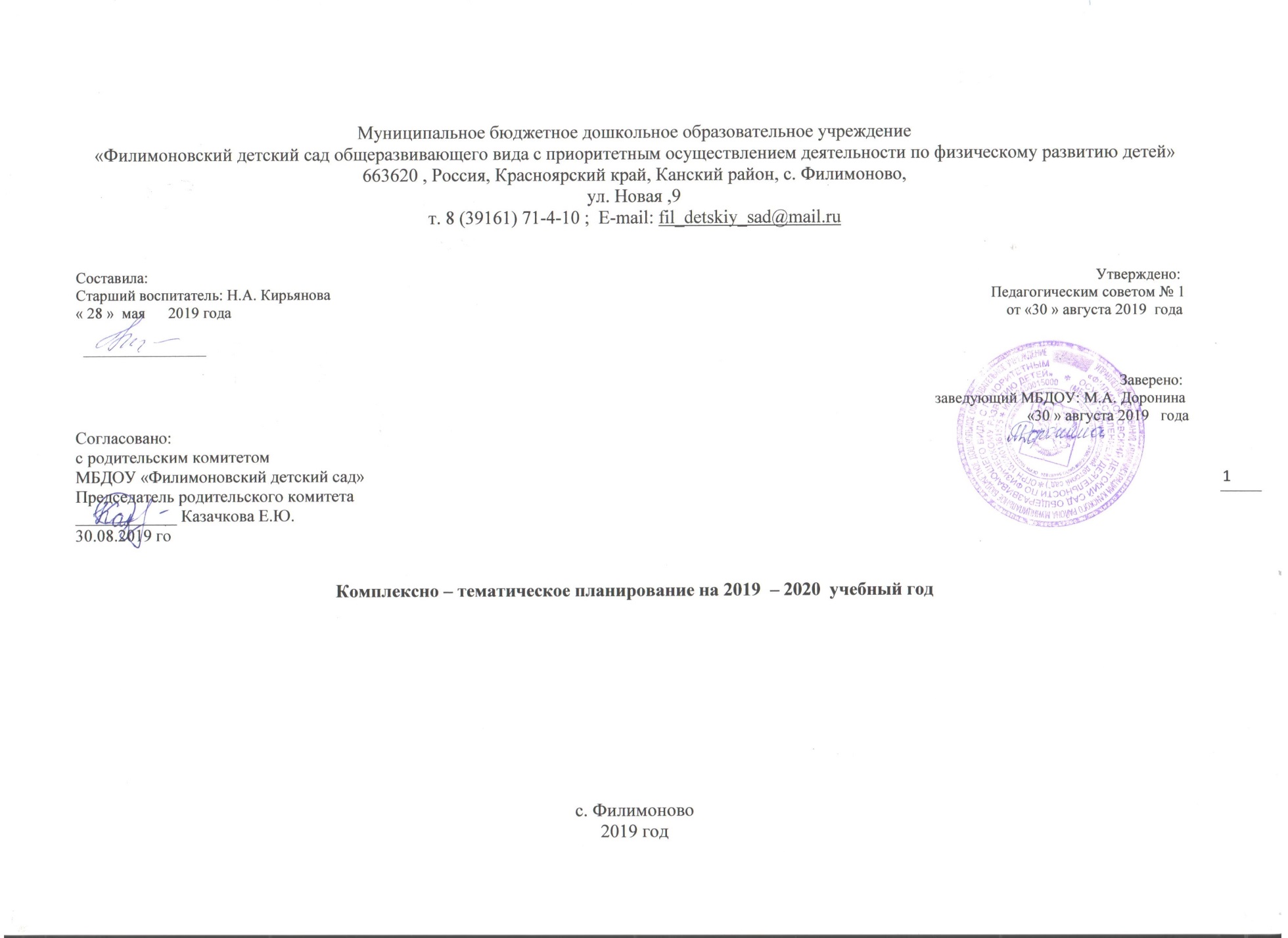 Организационной основой реализации комплексно-тематического принципа построения Программы является примерный календарь праздников, тематика которых ориентирована на все направления развития ребёнка дошкольного возраста и посвящена различным сторонам человеческого бытия:явлениям нравственной жизни ребёнка (Дни «спасибо», доброты, друзей и др.);окружающей природе (вода, земля, птицы, животные и др.);миру искусства и литературы (Дни поэзии, детской книги, театра и др.);традиционным для семьи, общества и государства праздничным событиям (Новый год, Праздник весны и труда, День матери и др.);наиболее важным профессиям (воспитатель, врач, почтальон, строитель и др.);событиям, формирующим чувство гражданской принадлежности ребёнка (День Государственного флага, День России, День защитника Отечества и др.).Примерная циклограмма образовательной деятельности (далее — Циклограмма) представляет собой технологию реализации Программы, или описание средств (форм, способов, методов и приёмов) решения задач психолого-педагогической работы и достижения планируемых результатов освоения Программы в соответствии с примерным календарём праздников.При использовании Циклограммы необходимо учитывать следующее:количество праздников самостоятельно определяется педагогами, реализующими Программу, в зависимости от возраста и контингента детей, условий и специфики осуществления образовательного процесса и может быть как сокращено, так и увеличено (дополнено другими международными и российскими праздниками или событиями);указанные праздники могут быть заменены другими социально и личностно значимыми для участников образовательного процесса международными и российскими праздниками или событиями;краткая информационная справка о каждом празднике адресована педагогам, реализующим Программу, и родителям детей дошкольного возраста;рекомендуемое время проведения праздника не всегда совпадает с официальной датой празднования; в целях оптимизации организации образовательного процесса оно распределено по неделям месяца; фактическая дата проведения праздника самостоятельно определяется педагогами, реализующими Программу;период подготовки к каждому празднику определяется педагогами, реализующими Программу, в соответствии с возрастом и контингентом детей, условиями и спецификой осуществления образовательного процесса, промежуточными результатами освоения Программы, тематикой праздника;возраст детей, участвующих в подготовке и проведении праздников, формы проведения праздника, формы работы по подготовке к празднику носят рекомендательный характер;формы подготовки к праздникам и их проведения являются конкретизацией и дополнением форм работы, представленных в разделе «Организация деятельности педагогов и детей по реализации и освоению Программы», носят интегративный характер, т. е. позволяют решать задачи психолого-педагогической работы нескольких образовательных областей;формы работы по подготовке к празднику детей 3—5 лет могут быть использованы и при подготовке к празднику детей 5—7 лет (например, чтение, беседы, разучивание стихотворений по теме и т. п.);подготовка к праздникам представляет собой описание средств решения задач психолого-педагогической работы и достижения планируемых результатов освоения Программы.МесяцнеделяМесяцнеделядата1 младшая группа 2 – 3 года2 младшая группа 3-4 года2 младшая группа 3-4 годаСредняя группа4 – 5 летСтаршая группа5 – 6 летПодготовительная к школе группа6 – 7 летГруппа компенсирующей направленности /разновозрастная/Формирование  первичных представлений о детском саде как ближайшем социуме и положительного отношения к немуАдаптировать детей к условиям детского сада. Познакомить с детским садом как ближайшим социальным окружением ребенка (помещением и оборудованием группы: личный шкафчик, кроватка, игрушки и пр.). Познакомить с детьми, воспитателем. Способствовать формированию положительных эмоций по отношению к детскому саду, воспитателю, детям.Формирование  первичных представлений о детском саде как ближайшем социуме и положительного отношения к немуАдаптировать детей к условиям детского сада. Познакомить с детским садом как ближайшим социальным окружением ребенка (помещением и оборудованием группы: личный шкафчик, кроватка, игрушки и пр.). Познакомить с детьми, воспитателем. Способствовать формированию положительных эмоций по отношению к детскому саду, воспитателю, детям.Формирование  первичных представлений о детском саде как ближайшем социуме и положительного отношения к немуАдаптировать детей к условиям детского сада. Познакомить с детским садом как ближайшим социальным окружением ребенка (помещением и оборудованием группы: личный шкафчик, кроватка, игрушки и пр.). Познакомить с детьми, воспитателем. Способствовать формированию положительных эмоций по отношению к детскому саду, воспитателю, детям.Развитие представления о положительных сторонах детского сада, его общности с домом (тепло, уют, любовь и пр.) и отличиях от домашней обстановки (больше друзей, игрушек, самостоятельности).2.09  Формирование первичных представлений и положительного отношения к процессу обучения в школе (предметам, урокам, оценкам, школьным принадлежностям, распорядку дня школьника, новой роли ученика и т. д.), труду учителябеседы по теме праздника;экскурсия в школу «Как школа готовится к приёму первоклассников»;придумывание для первоклассников физкультминуток, мини-гимнастики для глаз, подвижных игр на перемене;чтение художественной литературы по теме праздника;знакомство со школьными принадлежностями и способами их использования;отгадывание и составление загадок о школьных принадлежностях;разучивание стихов о школе, учителе, первоклассниках;рассказы из опыта детей «Как мой старший брат (сестра, друг) собирался идти в школу»;слушание и исполнение песен, разучивание танцев («Школьная полька») школьной тематики;2.09  Формирование первичных представлений и положительного отношения к процессу обучения в школе (предметам, урокам, оценкам, школьным принадлежностям, распорядку дня школьника, новой роли ученика и т. д.), труду учителябеседы по теме праздника;экскурсия в школу «Как школа готовится к приёму первоклассников»;придумывание для первоклассников физкультминуток, мини-гимнастики для глаз, подвижных игр на перемене;чтение художественной литературы по теме праздника;знакомство со школьными принадлежностями и способами их использования;отгадывание и составление загадок о школьных принадлежностях;разучивание стихов о школе, учителе, первоклассниках;рассказы из опыта детей «Как мой старший брат (сестра, друг) собирался идти в школу»;слушание и исполнение песен, разучивание танцев («Школьная полька») школьной тематики;2.09  Формирование первичных представлений и положительного отношения к процессу обучения в школе (предметам, урокам, оценкам, школьным принадлежностям, распорядку дня школьника, новой роли ученика и т. д.), труду учителябеседы по теме праздника;экскурсия в школу «Как школа готовится к приёму первоклассников»;придумывание для первоклассников физкультминуток, мини-гимнастики для глаз, подвижных игр на перемене;чтение художественной литературы по теме праздника;знакомство со школьными принадлежностями и способами их использования;отгадывание и составление загадок о школьных принадлежностях;разучивание стихов о школе, учителе, первоклассниках;рассказы из опыта детей «Как мой старший брат (сестра, друг) собирался идти в школу»;слушание и исполнение песен, разучивание танцев («Школьная полька») школьной тематики;Сентябрь 201912 - 6Жили – были 100 ребят , все ходили в детский сад!Жили – были 100 ребят , все ходили в детский сад!Жили – были 100 ребят , все ходили в детский сад!Жили – были 100 ребят , все ходили в детский сад!02.09  День знаний02.09  День знаний02.09  День знанийСентябрь 20193 – 6 .09   Детский сад со всех сторонПедагогические ситуации, решение ситуаций морального выбора;- проектная деятельность (конструирование здания или создание макета детского сада; выкладывание здания детского сада из мелких предметов); - музыкальные импровизации на темы детского сада; - наблюдения за трудом работников детского сада;- тематические экскурсии по детскому саду (на пищеблок, в медицинский кабинет, прачечную, спортивный зал и др.);- мастерская (продуктивная (изобразительная) деятельность на тему «Мой любимый детский сад»; создание коллективных работ «Букет красивых цветов для наших педагогов» – рисование или аппликация цветка с последующим объединением в общий букет, «Наша группа» - «портреты» детей и педагогов объединяются в групповой портрет; изготовление атрибутов для сюжетно-ролевой игры «Детский сад»);- игры-имитации на определение профессии «Где мы были - мы не скажем, а что делали – покажем»,педагогические ситуации, решение ситуаций морального выбора;разыгрывание этюдов, передающих эмоциональное состояние людей разных профессий посредством позы, действий, мимики;отгадывание и сочинение загадок о профессиях людей, работающих в детском саду3 – 6 .09   Детский сад со всех сторонПедагогические ситуации, решение ситуаций морального выбора;- проектная деятельность (конструирование здания или создание макета детского сада; выкладывание здания детского сада из мелких предметов); - музыкальные импровизации на темы детского сада; - наблюдения за трудом работников детского сада;- тематические экскурсии по детскому саду (на пищеблок, в медицинский кабинет, прачечную, спортивный зал и др.);- мастерская (продуктивная (изобразительная) деятельность на тему «Мой любимый детский сад»; создание коллективных работ «Букет красивых цветов для наших педагогов» – рисование или аппликация цветка с последующим объединением в общий букет, «Наша группа» - «портреты» детей и педагогов объединяются в групповой портрет; изготовление атрибутов для сюжетно-ролевой игры «Детский сад»);- игры-имитации на определение профессии «Где мы были - мы не скажем, а что делали – покажем»,педагогические ситуации, решение ситуаций морального выбора;разыгрывание этюдов, передающих эмоциональное состояние людей разных профессий посредством позы, действий, мимики;отгадывание и сочинение загадок о профессиях людей, работающих в детском саду3 – 6 .09   Детский сад со всех сторонПедагогические ситуации, решение ситуаций морального выбора;- проектная деятельность (конструирование здания или создание макета детского сада; выкладывание здания детского сада из мелких предметов); - музыкальные импровизации на темы детского сада; - наблюдения за трудом работников детского сада;- тематические экскурсии по детскому саду (на пищеблок, в медицинский кабинет, прачечную, спортивный зал и др.);- мастерская (продуктивная (изобразительная) деятельность на тему «Мой любимый детский сад»; создание коллективных работ «Букет красивых цветов для наших педагогов» – рисование или аппликация цветка с последующим объединением в общий букет, «Наша группа» - «портреты» детей и педагогов объединяются в групповой портрет; изготовление атрибутов для сюжетно-ролевой игры «Детский сад»);- игры-имитации на определение профессии «Где мы были - мы не скажем, а что делали – покажем»,педагогические ситуации, решение ситуаций морального выбора;разыгрывание этюдов, передающих эмоциональное состояние людей разных профессий посредством позы, действий, мимики;отгадывание и сочинение загадок о профессиях людей, работающих в детском садуСентябрь 20199 - 13Формирование элементарных представлений о транспорте и его основных частях, о  безопасном поведении в общественном транспорте. Знакомить детей с различными видами транспорта Воспитывать уважение к людям, работающим на транспорте.Формирование элементарных представлений о транспорте и его основных частях, о  безопасном поведении в общественном транспорте. Знакомить детей с различными видами транспорта Воспитывать уважение к людям, работающим на транспорте.знакомство детей с основными видами транспорта; умение различать основные части транспорта; дифференцировать транспорт по назначению.Развитие познавательной активности, мышления воображения коммуникативных навыков; продуктивной деятельности  Осенние старты Отв. инструктор по физо(спортивные мероприятия, экскурсии )Цель: - формирование у воспитанников потребности в двигательной активности и физическом совершенствовании- развитие физических качеств (скоростных, силовых, гибкости, ловкости, выносливости и координации);- накопление и обогащение двигательного опыта детей (овладение основными движениями);Осенние старты Отв. инструктор по физо(спортивные мероприятия, экскурсии )Цель: - формирование у воспитанников потребности в двигательной активности и физическом совершенствовании- развитие физических качеств (скоростных, силовых, гибкости, ловкости, выносливости и координации);- накопление и обогащение двигательного опыта детей (овладение основными движениями);Осенние старты Отв. инструктор по физо(спортивные мероприятия, экскурсии )Цель: - формирование у воспитанников потребности в двигательной активности и физическом совершенствовании- развитие физических качеств (скоростных, силовых, гибкости, ловкости, выносливости и координации);- накопление и обогащение двигательного опыта детей (овладение основными движениями);Осенние старты Отв. инструктор по физо(спортивные мероприятия, экскурсии )Цель: - формирование у воспитанников потребности в двигательной активности и физическом совершенствовании- развитие физических качеств (скоростных, силовых, гибкости, ловкости, выносливости и координации);- накопление и обогащение двигательного опыта детей (овладение основными движениями);Сентябрь 201929 - 13Транспорт Формировать элементарные представления о транспорте и его основных частях, о  безопасном ТранспортФормировать элементарные представления о транспорте и его основных частях, о  безопасном ТранспортФормировать элементарные представления о транспорте и его основных частях, о  безопасном Спортивные игры Осенние стартыБег полезен и игра, занимайтесь , детвора! /спортивные игры и развлечения)Экскурсии – походыОсенние старты Бег полезен и игра, занимайтесь , детвора!  /спортивные игры и развлечения)Экскурсии – походы Осенние стартыБег полезен и игра, занимайтесь , детвора!/спортивные игры и развлечения)Экскурсии – походы Осенние стартыБег полезен и игра, занимайтесь , детвора!/спортивные игры и развлечения)Сентябрь 201929 - 13Формировать элементарные представления о правилах дорожного движения.  Учить различать проезжую часть дороги, тротуар. Сформировать  первоначальные представления о правилах безопасности дорожного движения в качестве пешехода и пассажира транспортного средства.Сформировать  первоначальные представления о правилах безопасности дорожного движения в качестве пешехода и пассажира транспортного средства.Обучение детей правилам поведения на улицах, ознакомление с различными видами транспорта Формирование  навыков и умений наблюдения за дорожной обстановкой и предвидения опасных ситуаций, умение обходить их;Воспитание дисциплинированности и сознательного выполнения правил дорожного движения, культуры поведения, выдержки в дорожно-транспортном процессе.     Формирование навыков безопасного поведения у детей старшего дошкольного возраста на дорогах через ознакомление с ПДД.    Расширять представления детей для сознательного изучения ПДД.   Продолжать знакомить детей со значением дорожных знаков, учить понимать их схематическое изображение.   Развивать у детей способность применять полученные знания в дорожно – транспортной среде.      Воспитывать в детях грамотных пешеходов.     Формирование навыков безопасного поведения у детей старшего дошкольного возраста на дорогах через ознакомление с ПДД.    Расширять представления детей для сознательного изучения ПДД.   Продолжать знакомить детей со значением дорожных знаков, учить понимать их схематическое изображение.   Развивать у детей способность применять полученные знания в дорожно – транспортной среде.      Воспитывать в детях грамотных пешеходов.     Формирование навыков безопасного поведения у детей старшего дошкольного возраста на дорогах через ознакомление с ПДД.    Расширять представления детей для сознательного изучения ПДД.   Продолжать знакомить детей со значением дорожных знаков, учить понимать их схематическое изображение.   Развивать у детей способность применять полученные знания в дорожно – транспортной среде.      Воспитывать в детях грамотных пешеходов.Сентябрь 201929 - 13Занятия по обучению детей правилам дорожного движения проводятся 1 раз в неделю, по расписанию, в спортивном зале, с использованием игровых модулей «Городок безопасности»Занятия по обучению детей правилам дорожного движения проводятся 1 раз в неделю, по расписанию, в спортивном зале, с использованием игровых модулей «Городок безопасности»Занятия по обучению детей правилам дорожного движения проводятся 1 раз в неделю, по расписанию, в спортивном зале, с использованием игровых модулей «Городок безопасности»Занятия по обучению детей правилам дорожного движения проводятся 1 раз в неделю, по расписанию, в спортивном зале, с использованием игровых модулей «Городок безопасности»Занятия по обучению детей правилам дорожного движения проводятся 1 раз в неделю, по расписанию, в спортивном зале, с использованием игровых модулей «Городок безопасности»Занятия по обучению детей правилам дорожного движения проводятся 1 раз в неделю, по расписанию, в спортивном зале, с использованием игровых модулей «Городок безопасности»Занятия по обучению детей правилам дорожного движения проводятся 1 раз в неделю, по расписанию, в спортивном зале, с использованием игровых модулей «Городок безопасности»Сентябрь 201929 - 13«Красный, желтый, зеленый»«В гостях у светофора!» Безопасность на дорогах /транспорт : грузовые и легковые автомобили/«В гостях у светофора!» Безопасность на дорогах /транспорт : грузовые и легковые автомобили/«В гостях у светофора!»Безопасность на дорогах  /транспорт: автобус, поезд, самолет, теплоход……/ «В стране дорожных знаков»Безопасность на дорогах  /транспорт: наземный, воздушный, водный/«В стране дорожных знаков»Безопасность на дорогах  /транспорт: наземный, воздушный, водный/«В гостях у светофора» Безопасность на дорогах  /транспорт: наземный, подземный. воздушный. водный…./Сентябрь 201916 - 30«Осенних красок карнавал»Формировать представление об осени, как времени года, о существенных признаках сезона. - Развивать эстетический вкус детей. - Воспитывать у детей бережное и сознательное отношение к окружающей среде.Формирование первичных представлений о профессии художников, ее социальной значимости Формирование представления о красоте (видеть, ценить и созидать красоту в окружающем мире в разнообразных её проявлениях), взаимосвязи красоты и здоровья, красоты и доброты человека, внутренней и внешней красоты человека«Осенних красок карнавал»Формировать представление об осени, как времени года, о существенных признаках сезона. - Развивать эстетический вкус детей. - Воспитывать у детей бережное и сознательное отношение к окружающей среде.Формирование первичных представлений о профессии художников, ее социальной значимости Формирование представления о красоте (видеть, ценить и созидать красоту в окружающем мире в разнообразных её проявлениях), взаимосвязи красоты и здоровья, красоты и доброты человека, внутренней и внешней красоты человека«Осенних красок карнавал»Формировать представление об осени, как времени года, о существенных признаках сезона. - Развивать эстетический вкус детей. - Воспитывать у детей бережное и сознательное отношение к окружающей среде.Формирование первичных представлений о профессии художников, ее социальной значимости Формирование представления о красоте (видеть, ценить и созидать красоту в окружающем мире в разнообразных её проявлениях), взаимосвязи красоты и здоровья, красоты и доброты человека, внутренней и внешней красоты человека«Осенних красок карнавал»Формировать представление об осени, как времени года, о существенных признаках сезона. - Развивать эстетический вкус детей. - Воспитывать у детей бережное и сознательное отношение к окружающей среде.Формирование первичных представлений о профессии художников, ее социальной значимости Формирование представления о красоте (видеть, ценить и созидать красоту в окружающем мире в разнообразных её проявлениях), взаимосвязи красоты и здоровья, красоты и доброты человека, внутренней и внешней красоты человека«Осенних красок карнавал»Формировать представление об осени, как времени года, о существенных признаках сезона. - Развивать эстетический вкус детей. - Воспитывать у детей бережное и сознательное отношение к окружающей среде.Формирование первичных представлений о профессии художников, ее социальной значимости Формирование представления о красоте (видеть, ценить и созидать красоту в окружающем мире в разнообразных её проявлениях), взаимосвязи красоты и здоровья, красоты и доброты человека, внутренней и внешней красоты человека«Осенних красок карнавал»Формировать представление об осени, как времени года, о существенных признаках сезона. - Развивать эстетический вкус детей. - Воспитывать у детей бережное и сознательное отношение к окружающей среде.Формирование первичных представлений о профессии художников, ее социальной значимости Формирование представления о красоте (видеть, ценить и созидать красоту в окружающем мире в разнообразных её проявлениях), взаимосвязи красоты и здоровья, красоты и доброты человека, внутренней и внешней красоты человека«Осенних красок карнавал»Формировать представление об осени, как времени года, о существенных признаках сезона. - Развивать эстетический вкус детей. - Воспитывать у детей бережное и сознательное отношение к окружающей среде.Формирование первичных представлений о профессии художников, ее социальной значимости Формирование представления о красоте (видеть, ценить и созидать красоту в окружающем мире в разнообразных её проявлениях), взаимосвязи красоты и здоровья, красоты и доброты человека, внутренней и внешней красоты человекаСентябрь 2019316 - 20Осень кисточку достала, все вокруг разрисовалаОсень кисточку достала, все вокруг разрисовалаОсень кисточку достала, все вокруг разрисовалаОсень кисточку достала, все вокруг разрисовала Дары  осени/ овощи, фрукты, ягоды, грибы/Осень кисточку достала, все вокруг разрисовалаДары  осени/ овощи, фрукты, ягоды, грибы/Осень кисточку достала, все вокруг разрисовалаДары осени  /хлеб всему голова/Осень кисточку достала, все вокруг разрисовалаДары  осени/ овощи, фрукты, ягоды, грибы/Сентябрь 2019423 – 30Осень кисточку достала, все вокруг разрисовалаОсень кисточку достала, все вокруг разрисовалаОсень кисточку достала, все вокруг разрисовалаОсень золотая  в гости к нам пришла /в музыке, в стихах русских поэтов, в картинах художников/Осень золотая  в гости к нам пришла /в музыке, в стихах русских поэтов, в картинах художников/Осень золотая  в гости к нам пришла /в стихах русских поэтов, в картинах художников/Осень золотая  в гости к нам пришла /в музыке, в стихах русских поэтов, в картинах художников/Сентябрь 2019427 День воспитателя и всех дошкольных работниковФормирование первичных представлений о профессии воспитателя, других профессиях дошкольных работников, детском саде как ближайшем социуме и положительного отношения к нимДень воспитателя и всех дошкольных работниковФормирование первичных представлений о профессии воспитателя, других профессиях дошкольных работников, детском саде как ближайшем социуме и положительного отношения к нимДень воспитателя и всех дошкольных работниковФормирование первичных представлений о профессии воспитателя, других профессиях дошкольных работников, детском саде как ближайшем социуме и положительного отношения к нимДень воспитателя и всех дошкольных работниковФормирование первичных представлений о профессии воспитателя, других профессиях дошкольных работников, детском саде как ближайшем социуме и положительного отношения к нимДень воспитателя и всех дошкольных работниковФормирование первичных представлений о профессии воспитателя, других профессиях дошкольных работников, детском саде как ближайшем социуме и положительного отношения к нимДень воспитателя и всех дошкольных работниковФормирование первичных представлений о профессии воспитателя, других профессиях дошкольных работников, детском саде как ближайшем социуме и положительного отношения к нимДень воспитателя и всех дошкольных работниковФормирование первичных представлений о профессии воспитателя, других профессиях дошкольных работников, детском саде как ближайшем социуме и положительного отношения к нимСентябрь 2019427 День воспитателя и всех дошкольных работниковДень воспитателя и всех дошкольных работниковДень воспитателя и всех дошкольных работниковДень воспитателя и всех дошкольных работниковДень воспитателя и всех дошкольных работниковДень воспитателя и всех дошкольных работниковДень воспитателя и всех дошкольных работниковОсновная задача мониторинга определить степень освоения ребенком образовательной программы и влияние образовательного процесса, организуемого в дошкольном учреждении, на развитие ребенкаОсновная задача мониторинга определить степень освоения ребенком образовательной программы и влияние образовательного процесса, организуемого в дошкольном учреждении, на развитие ребенкаОсновная задача мониторинга определить степень освоения ребенком образовательной программы и влияние образовательного процесса, организуемого в дошкольном учреждении, на развитие ребенкаОсновная задача мониторинга определить степень освоения ребенком образовательной программы и влияние образовательного процесса, организуемого в дошкольном учреждении, на развитие ребенкаОсновная задача мониторинга определить степень освоения ребенком образовательной программы и влияние образовательного процесса, организуемого в дошкольном учреждении, на развитие ребенкаОсновная задача мониторинга определить степень освоения ребенком образовательной программы и влияние образовательного процесса, организуемого в дошкольном учреждении, на развитие ребенкаОсновная задача мониторинга определить степень освоения ребенком образовательной программы и влияние образовательного процесса, организуемого в дошкольном учреждении, на развитие ребенкаОктябрь 201911 - 4Мониторинг МониторингМониторингМониторингМониторингМониторингМониторингОктябрь 201911 - 4Чудесная сила музыкиПриобщение к музыкальному искусству и формирование положительного отношения к нему.Чудесная сила музыкиПриобщение к музыкальному искусству и формирование положительного отношения к нему.Чудесная сила музыкиПриобщение к музыкальному искусству и формирование положительного отношения к нему.Чудесная сила музыкиПриобщение к музыкальному искусству и формирование положительного отношения к нему.Чудесная сила музыкиПриобщение к музыкальному искусству и формирование положительного отношения к нему.Чудесная сила музыкиПриобщение к музыкальному искусству и формирование положительного отношения к нему.Чудесная сила музыкиПриобщение к музыкальному искусству и формирование положительного отношения к нему.Октябрь 2019101.10Чудесная сила музыкиЧудесная сила музыкиЧудесная сила музыкиЧудесная сила музыкиЧудесная сила музыкиЧудесная сила музыкиЧудесная сила музыкиОктябрь 201927 - 11Мониторинг МониторингМониторингМониторингМониторингМониторингМониторингОктябрь 201927 - 11Формирование  первичных представлений о детском саде как ближайшем социуме и положительного отношения к немуЗнакомство с новыми детьми, участками; рассматривание групповых фотографий (узнавание детей, педагогов);• наблюдения за трудом младшего воспитателя (накрывает на стол, моет посуду и т. д.), отдельными сторонами труда воспитателя (например, подготовка к прогулке);• обзорная экскурсия по детскому саду……..Формирование  первичных представлений о детском саде как ближайшем социуме и положительного отношения к немуЗнакомство с новыми детьми, участками; рассматривание групповых фотографий (узнавание детей, педагогов);• наблюдения за трудом младшего воспитателя (накрывает на стол, моет посуду и т. д.), отдельными сторонами труда воспитателя (например, подготовка к прогулке);• обзорная экскурсия по детскому саду……..Формирование  первичных представлений о детском саде как ближайшем социуме и положительного отношения к немуЗнакомство с новыми детьми, участками; рассматривание групповых фотографий (узнавание детей, педагогов);• наблюдения за трудом младшего воспитателя (накрывает на стол, моет посуду и т. д.), отдельными сторонами труда воспитателя (например, подготовка к прогулке);• обзорная экскурсия по детскому саду……..Формирование  первичных представлений о детском саде как ближайшем социуме и положительного отношения к немуЗнакомство с новыми детьми, участками; рассматривание групповых фотографий (узнавание детей, педагогов);• наблюдения за трудом младшего воспитателя (накрывает на стол, моет посуду и т. д.), отдельными сторонами труда воспитателя (например, подготовка к прогулке);• обзорная экскурсия по детскому саду……..Формирование  первичных представлений о детском саде как ближайшем социуме и положительного отношения к немуЗнакомство с новыми детьми, участками; рассматривание групповых фотографий (узнавание детей, педагогов);• наблюдения за трудом младшего воспитателя (накрывает на стол, моет посуду и т. д.), отдельными сторонами труда воспитателя (например, подготовка к прогулке);• обзорная экскурсия по детскому саду……..Формирование  первичных представлений о детском саде как ближайшем социуме и положительного отношения к немуЗнакомство с новыми детьми, участками; рассматривание групповых фотографий (узнавание детей, педагогов);• наблюдения за трудом младшего воспитателя (накрывает на стол, моет посуду и т. д.), отдельными сторонами труда воспитателя (например, подготовка к прогулке);• обзорная экскурсия по детскому саду……..Формирование  первичных представлений о детском саде как ближайшем социуме и положительного отношения к немуЗнакомство с новыми детьми, участками; рассматривание групповых фотографий (узнавание детей, педагогов);• наблюдения за трудом младшего воспитателя (накрывает на стол, моет посуду и т. д.), отдельными сторонами труда воспитателя (например, подготовка к прогулке);• обзорная экскурсия по детскому саду……..Октябрь 201927 - 11Планета детстваПланета детстваПланета детстваПланета детстваПланета детстваПланета детстваПланета детстваОктябрь 2019314 - 18объединить усилия взрослых (сотрудников МБДОУ и родителей воспитанников) по созданию условий, способствующих физическому, эмоционально- личностному, речевому , познавательному развитию ребёнкаобъединить усилия взрослых (сотрудников МБДОУ и родителей воспитанников) по созданию условий, способствующих физическому, эмоционально- личностному, речевому , познавательному развитию ребёнкаобъединить усилия взрослых (сотрудников МБДОУ и родителей воспитанников) по созданию условий, способствующих физическому, эмоционально- личностному, речевому , познавательному развитию ребёнкаобъединить усилия взрослых (сотрудников МБДОУ и родителей воспитанников) по созданию условий, способствующих физическому, эмоционально- личностному, речевому , познавательному развитию ребёнкаобъединить усилия взрослых (сотрудников МБДОУ и родителей воспитанников) по созданию условий, способствующих физическому, эмоционально- личностному, речевому , познавательному развитию ребёнкаобъединить усилия взрослых (сотрудников МБДОУ и родителей воспитанников) по созданию условий, способствующих физическому, эмоционально- личностному, речевому , познавательному развитию ребёнкаобъединить усилия взрослых (сотрудников МБДОУ и родителей воспитанников) по созданию условий, способствующих физическому, эмоционально- личностному, речевому , познавательному развитию ребёнкаОктябрь 2019314 - 18Я и моя семьяЯ и моя семьяЯ и моя семьяЯ и моя семьяЯ и моя семьяЯ и моя семьяЯ и моя семьяОктябрь 2019421 - 25Дом в котором я живуМой дом, мое селоМой дом, мое селоС чего начинается Родина? /моя улица, мое село/С чего начинается Родина? / мое село, мой район/С чего начинается Родина? / мое село, мой район, мой край/С чего начинается Родина? /моя улица, мое село/Октябрь 2019528- 31Дом в котором я живуМоя бабушка и дедушкаМоя бабушка и дедушкаПро бабушек и дедушекПро бабушек и дедушекПро бабушек и дедушекПро бабушек и дедушекНоябрь  201911Все профессии важны, все профессии нужныФормирование первичных представлений о профессии врача, её социальной значимости и гуманной направленности (помогать больным восстанавливать здоровье, облегчать страдания)Все профессии важны, все профессии нужныФормирование первичных представлений о профессии врача, её социальной значимости и гуманной направленности (помогать больным восстанавливать здоровье, облегчать страдания)Все профессии важны, все профессии нужныФормирование первичных представлений о профессии врача, её социальной значимости и гуманной направленности (помогать больным восстанавливать здоровье, облегчать страдания)Все профессии важны, все профессии нужныФормирование первичных представлений о профессии врача, её социальной значимости и гуманной направленности (помогать больным восстанавливать здоровье, облегчать страдания)Все профессии важны, все профессии нужныФормирование первичных представлений о профессии врача, её социальной значимости и гуманной направленности (помогать больным восстанавливать здоровье, облегчать страдания)Все профессии важны, все профессии нужныФормирование первичных представлений о профессии врача, её социальной значимости и гуманной направленности (помогать больным восстанавливать здоровье, облегчать страдания)Все профессии важны, все профессии нужныФормирование первичных представлений о профессии врача, её социальной значимости и гуманной направленности (помогать больным восстанавливать здоровье, облегчать страдания)Ноябрь  201911Все профессии важны, все профессии нужныВсе профессии важны, все профессии нужныВсе профессии важны, все профессии нужныЯ и другие людиЯ и другие людиЯ и другие людиЯ и другие людиНоябрь  201924-8Все профессии важны, все профессии нужныВсе профессии важны, все профессии нужныВсе профессии важны, все профессии нужныЯ и другие людиЯ и другие людиЯ и другие людиЯ и другие людиНоябрь  2019311-15Азбука здоровьяФормирование общей культуры личности детей, в том числе, ценностей здорового образа жизни, развитие их социальных, нравственных, эстетических, интеллектуальных, физических качествАзбука здоровьяФормирование общей культуры личности детей, в том числе, ценностей здорового образа жизни, развитие их социальных, нравственных, эстетических, интеллектуальных, физических качествАзбука здоровьяФормирование общей культуры личности детей, в том числе, ценностей здорового образа жизни, развитие их социальных, нравственных, эстетических, интеллектуальных, физических качествАзбука здоровьяФормирование общей культуры личности детей, в том числе, ценностей здорового образа жизни, развитие их социальных, нравственных, эстетических, интеллектуальных, физических качествАзбука здоровьяФормирование общей культуры личности детей, в том числе, ценностей здорового образа жизни, развитие их социальных, нравственных, эстетических, интеллектуальных, физических качествАзбука здоровьяФормирование общей культуры личности детей, в том числе, ценностей здорового образа жизни, развитие их социальных, нравственных, эстетических, интеллектуальных, физических качествАзбука здоровьяФормирование общей культуры личности детей, в том числе, ценностей здорового образа жизни, развитие их социальных, нравственных, эстетических, интеллектуальных, физических качествНоябрь  2019311-15«Как вырастиздоровым?»КГНКак вырасти здоровым?Как вырасти здоровым?Как вырасти здоровым?Что я знаю о себе?Бережем свое здоровьеЧто я знаю о себе?Ноябрь  2019418 -22Мастерская чудес – Чудеса творим мы сами. Организация интегрированных «встреч» в «Мастерской чудес» с детьми 2-х – 7-ми летнего возраста, организованных для развития интереса к самостоятельной творческой деятельности влияющей на развитие речевой деятельности детей  (создание положительных психоклиматических условий);Мастерская чудес – Чудеса творим мы сами. Организация интегрированных «встреч» в «Мастерской чудес» с детьми 2-х – 7-ми летнего возраста, организованных для развития интереса к самостоятельной творческой деятельности влияющей на развитие речевой деятельности детей  (создание положительных психоклиматических условий);Мастерская чудес – Чудеса творим мы сами. Организация интегрированных «встреч» в «Мастерской чудес» с детьми 2-х – 7-ми летнего возраста, организованных для развития интереса к самостоятельной творческой деятельности влияющей на развитие речевой деятельности детей  (создание положительных психоклиматических условий);Мастерская чудес – Чудеса творим мы сами. Организация интегрированных «встреч» в «Мастерской чудес» с детьми 2-х – 7-ми летнего возраста, организованных для развития интереса к самостоятельной творческой деятельности влияющей на развитие речевой деятельности детей  (создание положительных психоклиматических условий);Мастерская чудес – Чудеса творим мы сами. Организация интегрированных «встреч» в «Мастерской чудес» с детьми 2-х – 7-ми летнего возраста, организованных для развития интереса к самостоятельной творческой деятельности влияющей на развитие речевой деятельности детей  (создание положительных психоклиматических условий);Мастерская чудес – Чудеса творим мы сами. Организация интегрированных «встреч» в «Мастерской чудес» с детьми 2-х – 7-ми летнего возраста, организованных для развития интереса к самостоятельной творческой деятельности влияющей на развитие речевой деятельности детей  (создание положительных психоклиматических условий);Мастерская чудес – Чудеса творим мы сами. Организация интегрированных «встреч» в «Мастерской чудес» с детьми 2-х – 7-ми летнего возраста, организованных для развития интереса к самостоятельной творческой деятельности влияющей на развитие речевой деятельности детей  (создание положительных психоклиматических условий);Ноябрь  2019418 -22Народная игрушка(дымковская игрушка,роспись)Народная игрушка(дымковская игрушка,роспись)Народная игрушка(дымковская игрушка,роспись)«Наши руки не для скуки»Росписи: дымковская,филимоновская; рукоделия«Наши руки не для скуки»Росписи: городецкая, полхов –майдановская, хохломская;рукоделия«Наши руки не для скуки»Росписи: гжельская,жостовская, мезенская;рукоделия«Наши руки не для скуки»Росписи:Ноябрь  2019525 - 29Нет лучше дружка, чем родная матушкаЭто ещё молодой российский праздник. Он появился в 1998 году и празднуется в последнее воскресенье ноября. Мама — почти всегда самое первое и всегда самое дорогое слово для каждого человека на Земле.Нет лучше дружка, чем родная матушкаЭто ещё молодой российский праздник. Он появился в 1998 году и празднуется в последнее воскресенье ноября. Мама — почти всегда самое первое и всегда самое дорогое слово для каждого человека на Земле.Нет лучше дружка, чем родная матушкаЭто ещё молодой российский праздник. Он появился в 1998 году и празднуется в последнее воскресенье ноября. Мама — почти всегда самое первое и всегда самое дорогое слово для каждого человека на Земле.Нет лучше дружка, чем родная матушкаЭто ещё молодой российский праздник. Он появился в 1998 году и празднуется в последнее воскресенье ноября. Мама — почти всегда самое первое и всегда самое дорогое слово для каждого человека на Земле.Нет лучше дружка, чем родная матушкаЭто ещё молодой российский праздник. Он появился в 1998 году и празднуется в последнее воскресенье ноября. Мама — почти всегда самое первое и всегда самое дорогое слово для каждого человека на Земле.Нет лучше дружка, чем родная матушкаЭто ещё молодой российский праздник. Он появился в 1998 году и празднуется в последнее воскресенье ноября. Мама — почти всегда самое первое и всегда самое дорогое слово для каждого человека на Земле.Нет лучше дружка, чем родная матушкаЭто ещё молодой российский праздник. Он появился в 1998 году и празднуется в последнее воскресенье ноября. Мама — почти всегда самое первое и всегда самое дорогое слово для каждого человека на Земле.Ноябрь  2019525 - 29Нет лучше дружка, чем родная матушкаВоспитание чувства любви и уважения к матери, желания помогать ей, заботиться о ней.Нет лучше дружка, чем родная матушкаВоспитание чувства любви и уважения к матери, желания помогать ей, заботиться о ней.Нет лучше дружка, чем родная матушкаВоспитание чувства любви и уважения к матери, желания помогать ей, заботиться о ней.Нет лучше дружка, чем родная матушкаВоспитание чувства любви и уважения к матери, желания помогать ей, заботиться о ней.Нет лучше дружка, чем родная матушкаВоспитание чувства любви и уважения к матери, желания помогать ей, заботиться о ней.Нет лучше дружка, чем родная матушкаВоспитание чувства любви и уважения к матери, желания помогать ей, заботиться о ней.Нет лучше дружка, чем родная матушкаВоспитание чувства любви и уважения к матери, желания помогать ей, заботиться о ней.Декабрь  201912 - 6«Здравствуй,зимушка зима»ОБЖ . Я б в пожарные пошёл пусть меня научат!Формировать представления детей о пожарной охране, правилах безопасного поведенияЗакрепить знания детей о правилах пожарной безопасности и правилах поведения при пожареОБЖ . Я б в пожарные пошёл пусть меня научат!Формировать представления детей о пожарной охране, правилах безопасного поведенияЗакрепить знания детей о правилах пожарной безопасности и правилах поведения при пожареОБЖ . Я б в пожарные пошёл пусть меня научат!Формировать представления детей о пожарной охране, правилах безопасного поведенияЗакрепить знания детей о правилах пожарной безопасности и правилах поведения при пожареОБЖ . Я б в пожарные пошёл пусть меня научат!Формировать представления детей о пожарной охране, правилах безопасного поведенияЗакрепить знания детей о правилах пожарной безопасности и правилах поведения при пожареОБЖ . Я б в пожарные пошёл пусть меня научат!Формировать представления детей о пожарной охране, правилах безопасного поведенияЗакрепить знания детей о правилах пожарной безопасности и правилах поведения при пожареОБЖ . Я б в пожарные пошёл пусть меня научат!Формировать представления детей о пожарной охране, правилах безопасного поведенияЗакрепить знания детей о правилах пожарной безопасности и правилах поведения при пожареДекабрь  201912 - 6«Огонь- друг иливраг?» Пожарнаябезопасность«Огонь- друг иливраг?» Пожарнаябезопасность«Огонь- друг иливраг?» Пожарнаябезопасность«Огонь- друг иливраг?» Пожарнаябезопасность«Огонь- друг иливраг?» Пожарнаябезопасность«Огонь- друг иливраг?» ПожарнаябезопасностьДекабрь  201929 - 13Здравствуй, зим ушка - зимаФормирование  элементарных    представлений  о зиме,  о  зимних  явлениях  в  живой  и  неживой  природе,  о  зимних  развлечениях..Развивать и поддерживать потребность ребенка в общении;  содействовать активизации словаря: называние предметов, их признаков, качеств,  свойств.                                                                                                   Содействовать развитию восприятия формы, цвета, величины предметов, свойств  и  признаков  снега,  льда.Формировать навыки  сотворчества  со взрослым  и самостоятельного творчества.Побуждать слушать, понимать литературное произведение о зимнем времени года, отвечать на вопросы по содержанию; запоминать и рассказывать стихи;  обыгрывать  простые  сюжеты .Здравствуй, зим ушка - зимаФормирование  элементарных    представлений  о зиме,  о  зимних  явлениях  в  живой  и  неживой  природе,  о  зимних  развлечениях..Развивать и поддерживать потребность ребенка в общении;  содействовать активизации словаря: называние предметов, их признаков, качеств,  свойств.                                                                                                   Содействовать развитию восприятия формы, цвета, величины предметов, свойств  и  признаков  снега,  льда.Формировать навыки  сотворчества  со взрослым  и самостоятельного творчества.Побуждать слушать, понимать литературное произведение о зимнем времени года, отвечать на вопросы по содержанию; запоминать и рассказывать стихи;  обыгрывать  простые  сюжеты .Здравствуй, зим ушка - зимаФормирование  элементарных    представлений  о зиме,  о  зимних  явлениях  в  живой  и  неживой  природе,  о  зимних  развлечениях..Развивать и поддерживать потребность ребенка в общении;  содействовать активизации словаря: называние предметов, их признаков, качеств,  свойств.                                                                                                   Содействовать развитию восприятия формы, цвета, величины предметов, свойств  и  признаков  снега,  льда.Формировать навыки  сотворчества  со взрослым  и самостоятельного творчества.Побуждать слушать, понимать литературное произведение о зимнем времени года, отвечать на вопросы по содержанию; запоминать и рассказывать стихи;  обыгрывать  простые  сюжеты .Здравствуй, зим ушка - зимаФормирование  элементарных    представлений  о зиме,  о  зимних  явлениях  в  живой  и  неживой  природе,  о  зимних  развлечениях..Развивать и поддерживать потребность ребенка в общении;  содействовать активизации словаря: называние предметов, их признаков, качеств,  свойств.                                                                                                   Содействовать развитию восприятия формы, цвета, величины предметов, свойств  и  признаков  снега,  льда.Формировать навыки  сотворчества  со взрослым  и самостоятельного творчества.Побуждать слушать, понимать литературное произведение о зимнем времени года, отвечать на вопросы по содержанию; запоминать и рассказывать стихи;  обыгрывать  простые  сюжеты .Здравствуй, зим ушка - зимаФормирование  элементарных    представлений  о зиме,  о  зимних  явлениях  в  живой  и  неживой  природе,  о  зимних  развлечениях..Развивать и поддерживать потребность ребенка в общении;  содействовать активизации словаря: называние предметов, их признаков, качеств,  свойств.                                                                                                   Содействовать развитию восприятия формы, цвета, величины предметов, свойств  и  признаков  снега,  льда.Формировать навыки  сотворчества  со взрослым  и самостоятельного творчества.Побуждать слушать, понимать литературное произведение о зимнем времени года, отвечать на вопросы по содержанию; запоминать и рассказывать стихи;  обыгрывать  простые  сюжеты .Здравствуй, зим ушка - зимаФормирование  элементарных    представлений  о зиме,  о  зимних  явлениях  в  живой  и  неживой  природе,  о  зимних  развлечениях..Развивать и поддерживать потребность ребенка в общении;  содействовать активизации словаря: называние предметов, их признаков, качеств,  свойств.                                                                                                   Содействовать развитию восприятия формы, цвета, величины предметов, свойств  и  признаков  снега,  льда.Формировать навыки  сотворчества  со взрослым  и самостоятельного творчества.Побуждать слушать, понимать литературное произведение о зимнем времени года, отвечать на вопросы по содержанию; запоминать и рассказывать стихи;  обыгрывать  простые  сюжеты .Здравствуй, зим ушка - зимаФормирование  элементарных    представлений  о зиме,  о  зимних  явлениях  в  живой  и  неживой  природе,  о  зимних  развлечениях..Развивать и поддерживать потребность ребенка в общении;  содействовать активизации словаря: называние предметов, их признаков, качеств,  свойств.                                                                                                   Содействовать развитию восприятия формы, цвета, величины предметов, свойств  и  признаков  снега,  льда.Формировать навыки  сотворчества  со взрослым  и самостоятельного творчества.Побуждать слушать, понимать литературное произведение о зимнем времени года, отвечать на вопросы по содержанию; запоминать и рассказывать стихи;  обыгрывать  простые  сюжеты .Декабрь  201929 - 13«Здравствуй,зимушка зима»«Здравствуй,зимушка зима»«Здравствуй,зимушка зима»«День и ночь – суткипрочь»«12 братьев по разномуназываются и разнымиделами занимаются»Времена года. Календарь«12 братьев по разномуназываются и разнымиделами занимаются»Времена года. Календарь«Здравствуй,зимушка зима»Декабрь  2019316 - 20Новогодний карнавалФормирование представлений о Новом годе как весёлом и добром празднике (утренники; новогодние спектакли; сказки; каникулы; совместные с семьей новогодние развлечения и поездки; пожелания счастья, здоровья, добра; поздравления и подарки и др.), как начале календарного года (времена года; цикличность, периодичность и необратимость времени; причинно-следственные связи;зимние месяцы; особенности Нового года в тёплых странах и др.). Формирование умений доставлять радость близким иблагодарить за новогодние сюрпризы и подарки.Новогодний карнавалФормирование представлений о Новом годе как весёлом и добром празднике (утренники; новогодние спектакли; сказки; каникулы; совместные с семьей новогодние развлечения и поездки; пожелания счастья, здоровья, добра; поздравления и подарки и др.), как начале календарного года (времена года; цикличность, периодичность и необратимость времени; причинно-следственные связи;зимние месяцы; особенности Нового года в тёплых странах и др.). Формирование умений доставлять радость близким иблагодарить за новогодние сюрпризы и подарки.Новогодний карнавалФормирование представлений о Новом годе как весёлом и добром празднике (утренники; новогодние спектакли; сказки; каникулы; совместные с семьей новогодние развлечения и поездки; пожелания счастья, здоровья, добра; поздравления и подарки и др.), как начале календарного года (времена года; цикличность, периодичность и необратимость времени; причинно-следственные связи;зимние месяцы; особенности Нового года в тёплых странах и др.). Формирование умений доставлять радость близким иблагодарить за новогодние сюрпризы и подарки.Новогодний карнавалФормирование представлений о Новом годе как весёлом и добром празднике (утренники; новогодние спектакли; сказки; каникулы; совместные с семьей новогодние развлечения и поездки; пожелания счастья, здоровья, добра; поздравления и подарки и др.), как начале календарного года (времена года; цикличность, периодичность и необратимость времени; причинно-следственные связи;зимние месяцы; особенности Нового года в тёплых странах и др.). Формирование умений доставлять радость близким иблагодарить за новогодние сюрпризы и подарки.Новогодний карнавалФормирование представлений о Новом годе как весёлом и добром празднике (утренники; новогодние спектакли; сказки; каникулы; совместные с семьей новогодние развлечения и поездки; пожелания счастья, здоровья, добра; поздравления и подарки и др.), как начале календарного года (времена года; цикличность, периодичность и необратимость времени; причинно-следственные связи;зимние месяцы; особенности Нового года в тёплых странах и др.). Формирование умений доставлять радость близким иблагодарить за новогодние сюрпризы и подарки.Новогодний карнавалФормирование представлений о Новом годе как весёлом и добром празднике (утренники; новогодние спектакли; сказки; каникулы; совместные с семьей новогодние развлечения и поездки; пожелания счастья, здоровья, добра; поздравления и подарки и др.), как начале календарного года (времена года; цикличность, периодичность и необратимость времени; причинно-следственные связи;зимние месяцы; особенности Нового года в тёплых странах и др.). Формирование умений доставлять радость близким иблагодарить за новогодние сюрпризы и подарки.Новогодний карнавалФормирование представлений о Новом годе как весёлом и добром празднике (утренники; новогодние спектакли; сказки; каникулы; совместные с семьей новогодние развлечения и поездки; пожелания счастья, здоровья, добра; поздравления и подарки и др.), как начале календарного года (времена года; цикличность, периодичность и необратимость времени; причинно-следственные связи;зимние месяцы; особенности Нового года в тёплых странах и др.). Формирование умений доставлять радость близким иблагодарить за новогодние сюрпризы и подарки.Декабрь  2019316 - 20Скоро, скоро новый годСкоро, скоро новый годСкоро, скоро новый годСкоро, скоро новый годСкоро, скоро новый год«Цифры время стерегут»Измерение времени – часыСкоро, скоро новый годДекабрь  2019423 - 31Веселится детвора,Новый годвстречать пораВеселится детвора,Новый годвстречать пораВеселится детвора,Новый годвстречать пораВеселится детвора,Новый годвстречать пораВеселится детвора,Новый годвстречать пораВеселится детвора,Новый годвстречать пораВеселится детвора,Новый годвстречать пораЯнварь 2020 год11 -3Январь 2020 год26 - 10Опыты и эксперименты с  водойОпыты и эксперименты с  водойОпыты и эксперименты с  водой«Выдумщики иизобретатели» Неделяэкспериментов«Выдумщики иизобретатели» Неделяэкспериментов«Выдумщики иизобретатели» НеделяэкспериментовОпыты и эксперименты с  водойЯнварь 2020 год313 - 17Расширение и обобщение знаний детей о домашних животных, бережное отношение и развитие интереса к окружающему миру, уточнение и закрепление названий домашних животных и их детенышей, чем питаются, где живут, какую пользу приносят людям13 – 17  Зимние забавы Расширять  представления детей о зимних забавах ( катание на санках, снегокатах, ледянках, лыжах, умение слепить и украсить снеговика, игра в снежки, игра в хоккей…), способствовать формированию здорового образа жизни, развивать связную речь, вызвать проявления радости от чтения стихотворения И. Демьянова «Снежная баба», положительные эстетические чувства и эмоции при прослушивании пьесы П. Чайковского «Январь».
Закреплять знания о свойствах снега и льда. Воспитывать любовь к родной природе, к русской зимеСтроительство горки, снеговика….Обогащение знаний детей о зимних видах спорта Повышение двигательной активности детей, развитие физических качеств, умений и навыков дошкольников в зимних видах спорта.13 – 17  Зимние забавы Расширять  представления детей о зимних забавах ( катание на санках, снегокатах, ледянках, лыжах, умение слепить и украсить снеговика, игра в снежки, игра в хоккей…), способствовать формированию здорового образа жизни, развивать связную речь, вызвать проявления радости от чтения стихотворения И. Демьянова «Снежная баба», положительные эстетические чувства и эмоции при прослушивании пьесы П. Чайковского «Январь».
Закреплять знания о свойствах снега и льда. Воспитывать любовь к родной природе, к русской зимеСтроительство горки, снеговика….Обогащение знаний детей о зимних видах спорта Повышение двигательной активности детей, развитие физических качеств, умений и навыков дошкольников в зимних видах спорта.13 – 17  Зимние забавы Расширять  представления детей о зимних забавах ( катание на санках, снегокатах, ледянках, лыжах, умение слепить и украсить снеговика, игра в снежки, игра в хоккей…), способствовать формированию здорового образа жизни, развивать связную речь, вызвать проявления радости от чтения стихотворения И. Демьянова «Снежная баба», положительные эстетические чувства и эмоции при прослушивании пьесы П. Чайковского «Январь».
Закреплять знания о свойствах снега и льда. Воспитывать любовь к родной природе, к русской зимеСтроительство горки, снеговика….Обогащение знаний детей о зимних видах спорта Повышение двигательной активности детей, развитие физических качеств, умений и навыков дошкольников в зимних видах спорта.13 – 17  Зимние забавы Расширять  представления детей о зимних забавах ( катание на санках, снегокатах, ледянках, лыжах, умение слепить и украсить снеговика, игра в снежки, игра в хоккей…), способствовать формированию здорового образа жизни, развивать связную речь, вызвать проявления радости от чтения стихотворения И. Демьянова «Снежная баба», положительные эстетические чувства и эмоции при прослушивании пьесы П. Чайковского «Январь».
Закреплять знания о свойствах снега и льда. Воспитывать любовь к родной природе, к русской зимеСтроительство горки, снеговика….Обогащение знаний детей о зимних видах спорта Повышение двигательной активности детей, развитие физических качеств, умений и навыков дошкольников в зимних видах спорта.13 – 17  Зимние забавы Расширять  представления детей о зимних забавах ( катание на санках, снегокатах, ледянках, лыжах, умение слепить и украсить снеговика, игра в снежки, игра в хоккей…), способствовать формированию здорового образа жизни, развивать связную речь, вызвать проявления радости от чтения стихотворения И. Демьянова «Снежная баба», положительные эстетические чувства и эмоции при прослушивании пьесы П. Чайковского «Январь».
Закреплять знания о свойствах снега и льда. Воспитывать любовь к родной природе, к русской зимеСтроительство горки, снеговика….Обогащение знаний детей о зимних видах спорта Повышение двигательной активности детей, развитие физических качеств, умений и навыков дошкольников в зимних видах спорта.13 – 17  Зимние забавы Расширять  представления детей о зимних забавах ( катание на санках, снегокатах, ледянках, лыжах, умение слепить и украсить снеговика, игра в снежки, игра в хоккей…), способствовать формированию здорового образа жизни, развивать связную речь, вызвать проявления радости от чтения стихотворения И. Демьянова «Снежная баба», положительные эстетические чувства и эмоции при прослушивании пьесы П. Чайковского «Январь».
Закреплять знания о свойствах снега и льда. Воспитывать любовь к родной природе, к русской зимеСтроительство горки, снеговика….Обогащение знаний детей о зимних видах спорта Повышение двигательной активности детей, развитие физических качеств, умений и навыков дошкольников в зимних видах спорта.Январь 2020 год313 - 17ДомашниеживотныеЗимние игры изабавыЗимние игры изабавыЗимние игры изабавыПришли морозныеденьки, достали лыжи и коньки( зимние игры и забавы)Пришли морозныеденьки, достали лыжи и коньки( зимние игры и забавы)Зимние игры изабавыЯнварь 2020 год420 - 24Формирование у детей элементарных представлений о домашних птицахРасширение представлений о домашних и диких животных, птицах их внешнем виде и образе жизни (об особенностях поведения, что едят, какую пользу приносят людям).Воспитание заботливого отношения к животнымРасширение представлений о домашних и диких животных, птицах их внешнем виде и образе жизни (об особенностях поведения, что едят, какую пользу приносят людям).Воспитание заботливого отношения к животнымКультура и искусство Красноярского края детям (региональный компонент)Формирование первичных ценностных представлений о Красноярском крае.  Воспитание уважения к людям разных национальностей. Знакомить с народным творчеством на примере народных игрушек. Знакомить с устным народным творчеством (песенки, потешки и др.). Использовать фольклор при организации всех видов детской деятельностиФормирование отношения ребенка к другим людям, природе, культуре своего и других народов. Именно этот аспект педагогической работы определяет в конечном счете эффективность всех затрат на гражданское воспитание в будущем.Малая родина - раскрывающее вопросы знакомства детей с родным селом, обеспечивающее проявление бережного заботливого отношения к достопримечательностям села.обогащать знания о родном крае;расширять представление о русском народном быте;Культура и искусство Красноярского края детям (региональный компонент)Формирование первичных ценностных представлений о Красноярском крае.  Воспитание уважения к людям разных национальностей. Знакомить с народным творчеством на примере народных игрушек. Знакомить с устным народным творчеством (песенки, потешки и др.). Использовать фольклор при организации всех видов детской деятельностиФормирование отношения ребенка к другим людям, природе, культуре своего и других народов. Именно этот аспект педагогической работы определяет в конечном счете эффективность всех затрат на гражданское воспитание в будущем.Малая родина - раскрывающее вопросы знакомства детей с родным селом, обеспечивающее проявление бережного заботливого отношения к достопримечательностям села.обогащать знания о родном крае;расширять представление о русском народном быте;Культура и искусство Красноярского края детям (региональный компонент)Формирование первичных ценностных представлений о Красноярском крае.  Воспитание уважения к людям разных национальностей. Знакомить с народным творчеством на примере народных игрушек. Знакомить с устным народным творчеством (песенки, потешки и др.). Использовать фольклор при организации всех видов детской деятельностиФормирование отношения ребенка к другим людям, природе, культуре своего и других народов. Именно этот аспект педагогической работы определяет в конечном счете эффективность всех затрат на гражданское воспитание в будущем.Малая родина - раскрывающее вопросы знакомства детей с родным селом, обеспечивающее проявление бережного заботливого отношения к достопримечательностям села.обогащать знания о родном крае;расширять представление о русском народном быте;Культура и искусство Красноярского края детям (региональный компонент)Формирование первичных ценностных представлений о Красноярском крае.  Воспитание уважения к людям разных национальностей. Знакомить с народным творчеством на примере народных игрушек. Знакомить с устным народным творчеством (песенки, потешки и др.). Использовать фольклор при организации всех видов детской деятельностиФормирование отношения ребенка к другим людям, природе, культуре своего и других народов. Именно этот аспект педагогической работы определяет в конечном счете эффективность всех затрат на гражданское воспитание в будущем.Малая родина - раскрывающее вопросы знакомства детей с родным селом, обеспечивающее проявление бережного заботливого отношения к достопримечательностям села.обогащать знания о родном крае;расширять представление о русском народном быте;Январь 2020 год420 - 24Домашние птицыДомашниеживотные и птицыДомашниеживотные и птицыОбычаи и традиции наРуси  (гостеприимство)Обычаи и традиции на Руси (гостеприимство, обряды)Обычаи и традиции наРуси (гостеприимство, обряды)Обычаи и традиции наРуси  (гостеприимство)Январь 2020 год527 - 31Обогащать представления детей о лесных животных, отмечать характерные признаки животныхсистематизировать знания детей о диких животных и  птицах и их детёнышахсистематизировать знания детей о диких животных и  птицах и их детёнышахРазноцветная планетаВоспитание осознанного, бережного отношения к земле и воде как источникам жизни и здоровья человека:Всемирный день Земли и Всемирный день водных ресурсов.Воспитание осознанного, бережного отношения к земле и воде как источникам жизни и здоровья человека.Разноцветная планетаВоспитание осознанного, бережного отношения к земле и воде как источникам жизни и здоровья человека:Всемирный день Земли и Всемирный день водных ресурсов.Воспитание осознанного, бережного отношения к земле и воде как источникам жизни и здоровья человека.Разноцветная планетаВоспитание осознанного, бережного отношения к земле и воде как источникам жизни и здоровья человека:Всемирный день Земли и Всемирный день водных ресурсов.Воспитание осознанного, бережного отношения к земле и воде как источникам жизни и здоровья человека.Разноцветная планетаВоспитание осознанного, бережного отношения к земле и воде как источникам жизни и здоровья человека:Всемирный день Земли и Всемирный день водных ресурсов.Воспитание осознанного, бережного отношения к земле и воде как источникам жизни и здоровья человека.Январь 2020 год527 - 31Лесные животныеЛесные животные и птицыЛесные животные и птицы«Путешествие капельки»Что из чего и для чего предметы ближайшегоокружения«Какой бывает вода»Что из чего и для чего предметы, облегчающие труд человека в быту«Вода вокруг нас»Что из чего и для чего предметы, облегчающие труд людей на производстве«Какой бывает вода»Что из чего и для чего предметы, облегчающие труд человека в быту11     Учить детей бережному отношению к своим и чужим игрушкам, правилам обращения с игрушкамиPазвитие  интереса у детей к различным видам игр поддержка свободной твoрческой самореализации в игреРазвитие  познавательной деятельностиоптимальное использование игрового оборудования, способствующего активации игровой деятельности детей     Учить детей бережному отношению к своим и чужим игрушкам, правилам обращения с игрушкамиPазвитие  интереса у детей к различным видам игр поддержка свободной твoрческой самореализации в игреРазвитие  познавательной деятельностиоптимальное использование игрового оборудования, способствующего активации игровой деятельности детей     Учить детей бережному отношению к своим и чужим игрушкам, правилам обращения с игрушкамиPазвитие  интереса у детей к различным видам игр поддержка свободной твoрческой самореализации в игреРазвитие  познавательной деятельностиоптимальное использование игрового оборудования, способствующего активации игровой деятельности детейЗнакомство  детей с Красной книгой и ее представителями.
- Закреплять знания детей о среде обитания животных, птиц, растений, занесенных в Красную книгу.
- Формировать обобщенные представления детей о том, что человеку необходимо оберегать животный и растительный мир.- Воспитывать у детей бережное отношение ко всему живому на Земле.- Разъяснить необходимость создания Красной книги.Знакомство  детей с Красной книгой и ее представителями.
- Закреплять знания детей о среде обитания животных, птиц, растений, занесенных в Красную книгу.
- Формировать обобщенные представления детей о том, что человеку необходимо оберегать животный и растительный мир.- Воспитывать у детей бережное отношение ко всему живому на Земле.- Разъяснить необходимость создания Красной книги.Знакомство  детей с Красной книгой и ее представителями.
- Закреплять знания детей о среде обитания животных, птиц, растений, занесенных в Красную книгу.
- Формировать обобщенные представления детей о том, что человеку необходимо оберегать животный и растительный мир.- Воспитывать у детей бережное отношение ко всему живому на Земле.- Разъяснить необходимость создания Красной книги.Знакомство  детей с Красной книгой и ее представителями.
- Закреплять знания детей о среде обитания животных, птиц, растений, занесенных в Красную книгу.
- Формировать обобщенные представления детей о том, что человеку необходимо оберегать животный и растительный мир.- Воспитывать у детей бережное отношение ко всему живому на Земле.- Разъяснить необходимость создания Красной книги.Февраль 2020 год11ИгрушкиСозданиеигрушкиСозданиеигрушкиОбитатели КраснойкнигиОбитатели КраснойкнигиОбитатели КраснойкнигиОбитатели КраснойкнигиФевраль 2020 год23 -7ИгрушкиСозданиеигрушкиСозданиеигрушкиОбитатели КраснойкнигиОбитатели КраснойкнигиОбитатели КраснойкнигиОбитатели КраснойкнигиФевраль 2020 год310- 14Цель: познакомить c основами пожарной безопасности и самосохранения человека, научить пользоваться правилами пожарной безопасности.Предварительная работа: Чтение сказки «Кошкин дом».Оборудование: игрушечная пожарная машина, макет инструментов для тушения пожаров, костюмы животных, макет дома, ведро, лейка, фонарик, лопатка, кусок красной материи, колокольчик.Цель: познакомить c основами пожарной безопасности и самосохранения человека, научить пользоваться правилами пожарной безопасности.Предварительная работа: Чтение сказки «Кошкин дом».Оборудование: игрушечная пожарная машина, макет инструментов для тушения пожаров, костюмы животных, макет дома, ведро, лейка, фонарик, лопатка, кусок красной материи, колокольчик.Цель: познакомить c основами пожарной безопасности и самосохранения человека, научить пользоваться правилами пожарной безопасности.Предварительная работа: Чтение сказки «Кошкин дом».Оборудование: игрушечная пожарная машина, макет инструментов для тушения пожаров, костюмы животных, макет дома, ведро, лейка, фонарик, лопатка, кусок красной материи, колокольчик.Цель: Знакомить детей с основами безопасности жизнедеятельности детей дома Задачи:  Знать правила пользования предметами домашнего быта, которые являются источником потенциальной опасности. Расширять знания о правилах хранения опасных предметов. Воспитывать осознанное отношение к необходимости употреблять в пищу витамины (фрукты, овощи). Цель – формировать у детей дошкольного возраста основы безопасности собственной жизнедеятельности.Задачи:1. Формировать представления об опасных для ребенка ситуациях и способах поведения в них; осторожное и осмотрительное отношение к потенциально опасным для ребенка ситуациям; приобщать детей к правилам безопасного поведения, закрепить умение правильно и быстро сообщить об опасности; расширить представления детей об опасности, которая может возникнуть дома;2. Развивать у детей самостоятельность, ответственность, умение объяснить собственное поведение;3. Воспитывать смелость, находчивость, решительность. Цель – формировать у детей дошкольного возраста основы безопасности собственной жизнедеятельности.Задачи:1. Формировать представления об опасных для ребенка ситуациях и способах поведения в них; осторожное и осмотрительное отношение к потенциально опасным для ребенка ситуациям; приобщать детей к правилам безопасного поведения, закрепить умение правильно и быстро сообщить об опасности; расширить представления детей об опасности, которая может возникнуть дома;2. Развивать у детей самостоятельность, ответственность, умение объяснить собственное поведение;3. Воспитывать смелость, находчивость, решительность. Цель – формировать у детей дошкольного возраста основы безопасности собственной жизнедеятельности.Задачи:1. Формировать представления об опасных для ребенка ситуациях и способах поведения в них; осторожное и осмотрительное отношение к потенциально опасным для ребенка ситуациям; приобщать детей к правилам безопасного поведения, закрепить умение правильно и быстро сообщить об опасности; расширить представления детей об опасности, которая может возникнуть дома;2. Развивать у детей самостоятельность, ответственность, умение объяснить собственное поведение;3. Воспитывать смелость, находчивость, решительность. Февраль 2020 год310- 14«Если дома ты один»Безопасность в быту«Если дома ты один»Безопасность в быту«Если дома ты один»Безопасность в быту«Если дома ты один»Безопасность в быту«Если дома ты один»Безопасность в быту, в природе,«Если дома ты один»Безопасность в быту«Если дома ты один»Безопасность в бытуФевраль 2020 год417 - 21Познакомить  детей с произведением А.  БартоПоощрять  желание рассказывать стихотворение вместе с педагогом; в процессе рассматривания рисунка или игрушки активизировать речь;Развивать память, внимание, мышление детей;. Воспитывать доброжелательное отношение к игрушке Формирование представления у детей о Российской армии, о воинах, которые охраняют нашу Родину -Воспитывать уважение к тем, кто служил в армии, желание быть похожими на пап, стремление стать защитником Родины.    -Развивать интерес к познавательным развлечениям, к совместной с родителями деятельности.Формирование представления у детей о Российской армии, о воинах, которые охраняют нашу Родину -Воспитывать уважение к тем, кто служил в армии, желание быть похожими на пап, стремление стать защитником Родины.    -Развивать интерес к познавательным развлечениям, к совместной с родителями деятельности.Наша Армия самая смелаяФормирование первичных представлений о Российской армии,  о мужчинах как защитниках «малой» и «большой» Родины, всех слабых людей (детей, женщин, стариков, больных). Воспитание уважения к защитникам ОтечестваФормирование интереса к физкультуре и спорту у дошкольников. Закрепление у детей знаний о спорте, спортсменах, видах спорта; Формирование интереса к спортивным играм; Воспитание желания заниматься физкультурой, заботиться о своём здоровье; Развитие речи и активизация словаря детей. Популяризация здорового образа жизни, демонстрация распространенных видов спорта.Наша Армия самая смелаяФормирование первичных представлений о Российской армии,  о мужчинах как защитниках «малой» и «большой» Родины, всех слабых людей (детей, женщин, стариков, больных). Воспитание уважения к защитникам ОтечестваФормирование интереса к физкультуре и спорту у дошкольников. Закрепление у детей знаний о спорте, спортсменах, видах спорта; Формирование интереса к спортивным играм; Воспитание желания заниматься физкультурой, заботиться о своём здоровье; Развитие речи и активизация словаря детей. Популяризация здорового образа жизни, демонстрация распространенных видов спорта.Наша Армия самая смелаяФормирование первичных представлений о Российской армии,  о мужчинах как защитниках «малой» и «большой» Родины, всех слабых людей (детей, женщин, стариков, больных). Воспитание уважения к защитникам ОтечестваФормирование интереса к физкультуре и спорту у дошкольников. Закрепление у детей знаний о спорте, спортсменах, видах спорта; Формирование интереса к спортивным играм; Воспитание желания заниматься физкультурой, заботиться о своём здоровье; Развитие речи и активизация словаря детей. Популяризация здорового образа жизни, демонстрация распространенных видов спорта.Наша Армия самая смелаяФормирование первичных представлений о Российской армии,  о мужчинах как защитниках «малой» и «большой» Родины, всех слабых людей (детей, женщин, стариков, больных). Воспитание уважения к защитникам ОтечестваФормирование интереса к физкультуре и спорту у дошкольников. Закрепление у детей знаний о спорте, спортсменах, видах спорта; Формирование интереса к спортивным играм; Воспитание желания заниматься физкультурой, заботиться о своём здоровье; Развитие речи и активизация словаря детей. Популяризация здорового образа жизни, демонстрация распространенных видов спорта.Февраль 2020 год417 - 21Творчество Агнии БартоДень защитникаОтечестваДень защитникаОтечестваДень защитникаОтечестваДень защитникаОтечестваДень защитникаОтечестваДень защитникаОтечестваФевраль 2020 год524 - 28   Формировать представления о простейших связях между предметами ближайшего окружения.Упражнять в сравнении предметов по длине , а также в умении двигаться в заданном направлении и определении местонахождения предмета при помощи слов: впереди, слева, справа, сзадиУпражнять в сравнении предметов по длине , а также в умении двигаться в заданном направлении и определении местонахождения предмета при помощи слов: впереди, слева, справа, сзадиИнтеллектуальные игры для детейПервостепенное значение должно отводиться интеллектуальному развитию детей-дошкольников, поскольку с его помощью формируется навык успешного обучения. В дошкольный период знания накапливаются детьми с потрясающими темпами, формируется их речь, познавательные процессы совершенствуются.  Шашки, викторины,  КВН,  квесты  умники и умницы что, где, когдаполе чудесИнтеллектуальная игра для детей 5-7 лет «Молодое дарование»Цель: 
создать условия для обобщения и систематизации знаний детей старшего дошкольного возраста, с ярко выраженными способностями.
Задачи:
1. Способствовать закреплению полученных знаний и умений;
2. Развивать интерес к интеллектуальной деятельности, желание играть в игры с математическим, логическим и художественным содержанием;
3. Проявлять настойчивость, умение точно следовать инструкции целеустремленность, взаимопомощь, находчивость и смекалку;
4. Стимулировать к самостоятельному поиску необходимой информации, решению проблемных ситуаций;
5. Воспитывать у детей умение проявлять инициативу с целью получения новых знаний, настойчивость, целеустремленность, смекалку, взаимопомощь.
Оборудование: конверты с занимательными задачками, видео с картинками из сказок, мольберт, фломастеры, иллюстрации геометрических фигур, призы.Интеллектуальные игры для детейПервостепенное значение должно отводиться интеллектуальному развитию детей-дошкольников, поскольку с его помощью формируется навык успешного обучения. В дошкольный период знания накапливаются детьми с потрясающими темпами, формируется их речь, познавательные процессы совершенствуются.  Шашки, викторины,  КВН,  квесты  умники и умницы что, где, когдаполе чудесИнтеллектуальная игра для детей 5-7 лет «Молодое дарование»Цель: 
создать условия для обобщения и систематизации знаний детей старшего дошкольного возраста, с ярко выраженными способностями.
Задачи:
1. Способствовать закреплению полученных знаний и умений;
2. Развивать интерес к интеллектуальной деятельности, желание играть в игры с математическим, логическим и художественным содержанием;
3. Проявлять настойчивость, умение точно следовать инструкции целеустремленность, взаимопомощь, находчивость и смекалку;
4. Стимулировать к самостоятельному поиску необходимой информации, решению проблемных ситуаций;
5. Воспитывать у детей умение проявлять инициативу с целью получения новых знаний, настойчивость, целеустремленность, смекалку, взаимопомощь.
Оборудование: конверты с занимательными задачками, видео с картинками из сказок, мольберт, фломастеры, иллюстрации геометрических фигур, призы.Интеллектуальные игры для детейПервостепенное значение должно отводиться интеллектуальному развитию детей-дошкольников, поскольку с его помощью формируется навык успешного обучения. В дошкольный период знания накапливаются детьми с потрясающими темпами, формируется их речь, познавательные процессы совершенствуются.  Шашки, викторины,  КВН,  квесты  умники и умницы что, где, когдаполе чудесИнтеллектуальная игра для детей 5-7 лет «Молодое дарование»Цель: 
создать условия для обобщения и систематизации знаний детей старшего дошкольного возраста, с ярко выраженными способностями.
Задачи:
1. Способствовать закреплению полученных знаний и умений;
2. Развивать интерес к интеллектуальной деятельности, желание играть в игры с математическим, логическим и художественным содержанием;
3. Проявлять настойчивость, умение точно следовать инструкции целеустремленность, взаимопомощь, находчивость и смекалку;
4. Стимулировать к самостоятельному поиску необходимой информации, решению проблемных ситуаций;
5. Воспитывать у детей умение проявлять инициативу с целью получения новых знаний, настойчивость, целеустремленность, смекалку, взаимопомощь.
Оборудование: конверты с занимательными задачками, видео с картинками из сказок, мольберт, фломастеры, иллюстрации геометрических фигур, призы.Интеллектуальные игры для детейПервостепенное значение должно отводиться интеллектуальному развитию детей-дошкольников, поскольку с его помощью формируется навык успешного обучения. В дошкольный период знания накапливаются детьми с потрясающими темпами, формируется их речь, познавательные процессы совершенствуются.  Шашки, викторины,  КВН,  квесты  умники и умницы что, где, когдаполе чудесИнтеллектуальная игра для детей 5-7 лет «Молодое дарование»Цель: 
создать условия для обобщения и систематизации знаний детей старшего дошкольного возраста, с ярко выраженными способностями.
Задачи:
1. Способствовать закреплению полученных знаний и умений;
2. Развивать интерес к интеллектуальной деятельности, желание играть в игры с математическим, логическим и художественным содержанием;
3. Проявлять настойчивость, умение точно следовать инструкции целеустремленность, взаимопомощь, находчивость и смекалку;
4. Стимулировать к самостоятельному поиску необходимой информации, решению проблемных ситуаций;
5. Воспитывать у детей умение проявлять инициативу с целью получения новых знаний, настойчивость, целеустремленность, смекалку, взаимопомощь.
Оборудование: конверты с занимательными задачками, видео с картинками из сказок, мольберт, фломастеры, иллюстрации геометрических фигур, призы.Февраль 2020 год524 - 28Неделя в мире предметов и вещей  Продолжать знакомить детей с названиями предметов ближайшего окружения: игрушки, посуда, одежда, обувь, мебель«Забавный счёт»«Забавный счёт»Интеллектуальные игры для детейПервостепенное значение должно отводиться интеллектуальному развитию детей-дошкольников, поскольку с его помощью формируется навык успешного обучения. В дошкольный период знания накапливаются детьми с потрясающими темпами, формируется их речь, познавательные процессы совершенствуются.  Шашки, викторины,  КВН,  квесты  умники и умницы что, где, когдаполе чудесИнтеллектуальная игра для детей 5-7 лет «Молодое дарование»Цель: 
создать условия для обобщения и систематизации знаний детей старшего дошкольного возраста, с ярко выраженными способностями.
Задачи:
1. Способствовать закреплению полученных знаний и умений;
2. Развивать интерес к интеллектуальной деятельности, желание играть в игры с математическим, логическим и художественным содержанием;
3. Проявлять настойчивость, умение точно следовать инструкции целеустремленность, взаимопомощь, находчивость и смекалку;
4. Стимулировать к самостоятельному поиску необходимой информации, решению проблемных ситуаций;
5. Воспитывать у детей умение проявлять инициативу с целью получения новых знаний, настойчивость, целеустремленность, смекалку, взаимопомощь.
Оборудование: конверты с занимательными задачками, видео с картинками из сказок, мольберт, фломастеры, иллюстрации геометрических фигур, призы.Интеллектуальные игры для детейПервостепенное значение должно отводиться интеллектуальному развитию детей-дошкольников, поскольку с его помощью формируется навык успешного обучения. В дошкольный период знания накапливаются детьми с потрясающими темпами, формируется их речь, познавательные процессы совершенствуются.  Шашки, викторины,  КВН,  квесты  умники и умницы что, где, когдаполе чудесИнтеллектуальная игра для детей 5-7 лет «Молодое дарование»Цель: 
создать условия для обобщения и систематизации знаний детей старшего дошкольного возраста, с ярко выраженными способностями.
Задачи:
1. Способствовать закреплению полученных знаний и умений;
2. Развивать интерес к интеллектуальной деятельности, желание играть в игры с математическим, логическим и художественным содержанием;
3. Проявлять настойчивость, умение точно следовать инструкции целеустремленность, взаимопомощь, находчивость и смекалку;
4. Стимулировать к самостоятельному поиску необходимой информации, решению проблемных ситуаций;
5. Воспитывать у детей умение проявлять инициативу с целью получения новых знаний, настойчивость, целеустремленность, смекалку, взаимопомощь.
Оборудование: конверты с занимательными задачками, видео с картинками из сказок, мольберт, фломастеры, иллюстрации геометрических фигур, призы.Интеллектуальные игры для детейПервостепенное значение должно отводиться интеллектуальному развитию детей-дошкольников, поскольку с его помощью формируется навык успешного обучения. В дошкольный период знания накапливаются детьми с потрясающими темпами, формируется их речь, познавательные процессы совершенствуются.  Шашки, викторины,  КВН,  квесты  умники и умницы что, где, когдаполе чудесИнтеллектуальная игра для детей 5-7 лет «Молодое дарование»Цель: 
создать условия для обобщения и систематизации знаний детей старшего дошкольного возраста, с ярко выраженными способностями.
Задачи:
1. Способствовать закреплению полученных знаний и умений;
2. Развивать интерес к интеллектуальной деятельности, желание играть в игры с математическим, логическим и художественным содержанием;
3. Проявлять настойчивость, умение точно следовать инструкции целеустремленность, взаимопомощь, находчивость и смекалку;
4. Стимулировать к самостоятельному поиску необходимой информации, решению проблемных ситуаций;
5. Воспитывать у детей умение проявлять инициативу с целью получения новых знаний, настойчивость, целеустремленность, смекалку, взаимопомощь.
Оборудование: конверты с занимательными задачками, видео с картинками из сказок, мольберт, фломастеры, иллюстрации геометрических фигур, призы.Интеллектуальные игры для детейПервостепенное значение должно отводиться интеллектуальному развитию детей-дошкольников, поскольку с его помощью формируется навык успешного обучения. В дошкольный период знания накапливаются детьми с потрясающими темпами, формируется их речь, познавательные процессы совершенствуются.  Шашки, викторины,  КВН,  квесты  умники и умницы что, где, когдаполе чудесИнтеллектуальная игра для детей 5-7 лет «Молодое дарование»Цель: 
создать условия для обобщения и систематизации знаний детей старшего дошкольного возраста, с ярко выраженными способностями.
Задачи:
1. Способствовать закреплению полученных знаний и умений;
2. Развивать интерес к интеллектуальной деятельности, желание играть в игры с математическим, логическим и художественным содержанием;
3. Проявлять настойчивость, умение точно следовать инструкции целеустремленность, взаимопомощь, находчивость и смекалку;
4. Стимулировать к самостоятельному поиску необходимой информации, решению проблемных ситуаций;
5. Воспитывать у детей умение проявлять инициативу с целью получения новых знаний, настойчивость, целеустремленность, смекалку, взаимопомощь.
Оборудование: конверты с занимательными задачками, видео с картинками из сказок, мольберт, фломастеры, иллюстрации геометрических фигур, призы.Март 2020 год12 -6Мамочка милая, мама мояМамочка милая, мама мояМамочка милая, мама мояДарите женщинам цветыВоспитание чувства любви и уважения к женщинам, желания помогать им, заботиться о них.В российском дошкольном образовании накоплен достаточный опыт по подготовке и проведению праздника, посвящённого Международному женскому дню. Подготовительные мероприятия к Дню матери могут быть использованы педагогами также при подготовке к Международному женскому днюРасширять знания детей об окружающем мире: о маме, о её деятельности, о женских профессиях, о традиции поздравлять мам в женский день;- Знакомить детей с женскими профессиямиДарите женщинам цветыВоспитание чувства любви и уважения к женщинам, желания помогать им, заботиться о них.В российском дошкольном образовании накоплен достаточный опыт по подготовке и проведению праздника, посвящённого Международному женскому дню. Подготовительные мероприятия к Дню матери могут быть использованы педагогами также при подготовке к Международному женскому днюРасширять знания детей об окружающем мире: о маме, о её деятельности, о женских профессиях, о традиции поздравлять мам в женский день;- Знакомить детей с женскими профессиямиДарите женщинам цветыВоспитание чувства любви и уважения к женщинам, желания помогать им, заботиться о них.В российском дошкольном образовании накоплен достаточный опыт по подготовке и проведению праздника, посвящённого Международному женскому дню. Подготовительные мероприятия к Дню матери могут быть использованы педагогами также при подготовке к Международному женскому днюРасширять знания детей об окружающем мире: о маме, о её деятельности, о женских профессиях, о традиции поздравлять мам в женский день;- Знакомить детей с женскими профессиямиДарите женщинам цветыВоспитание чувства любви и уважения к женщинам, желания помогать им, заботиться о них.В российском дошкольном образовании накоплен достаточный опыт по подготовке и проведению праздника, посвящённого Международному женскому дню. Подготовительные мероприятия к Дню матери могут быть использованы педагогами также при подготовке к Международному женскому днюРасширять знания детей об окружающем мире: о маме, о её деятельности, о женских профессиях, о традиции поздравлять мам в женский день;- Знакомить детей с женскими профессиямиМарт 2020 год12 -6Цель: развитие познавательной, коммуникативной, двигательной и эмоциональной сферы.Задачи:Образовательные:-  закрепление знаний о том, что у всех есть мама, даже у животных;-  закрепление знаний о домашних животных (детенышах и их мамах);-  закрепление знаний о желтом цвете.Развивающие:-  развитие мелкой и крупной моторики;-  развитие памяти, произвольного внимания, речи, мышления, зрительного и слухового восприятия;-  развитие навыков социального взаимодействия;-  развитие творческих способностей.Воспитательные:-  формирование доброжелательного отношения к окружающим;-  прививание интереса к окружающему мируЦель: развитие познавательной, коммуникативной, двигательной и эмоциональной сферы.Задачи:Образовательные:-  закрепление знаний о том, что у всех есть мама, даже у животных;-  закрепление знаний о домашних животных (детенышах и их мамах);-  закрепление знаний о желтом цвете.Развивающие:-  развитие мелкой и крупной моторики;-  развитие памяти, произвольного внимания, речи, мышления, зрительного и слухового восприятия;-  развитие навыков социального взаимодействия;-  развитие творческих способностей.Воспитательные:-  формирование доброжелательного отношения к окружающим;-  прививание интереса к окружающему мируЦель: развитие познавательной, коммуникативной, двигательной и эмоциональной сферы.Задачи:Образовательные:-  закрепление знаний о том, что у всех есть мама, даже у животных;-  закрепление знаний о домашних животных (детенышах и их мамах);-  закрепление знаний о желтом цвете.Развивающие:-  развитие мелкой и крупной моторики;-  развитие памяти, произвольного внимания, речи, мышления, зрительного и слухового восприятия;-  развитие навыков социального взаимодействия;-  развитие творческих способностей.Воспитательные:-  формирование доброжелательного отношения к окружающим;-  прививание интереса к окружающему мируДарите женщинам цветыВоспитание чувства любви и уважения к женщинам, желания помогать им, заботиться о них.В российском дошкольном образовании накоплен достаточный опыт по подготовке и проведению праздника, посвящённого Международному женскому дню. Подготовительные мероприятия к Дню матери могут быть использованы педагогами также при подготовке к Международному женскому днюРасширять знания детей об окружающем мире: о маме, о её деятельности, о женских профессиях, о традиции поздравлять мам в женский день;- Знакомить детей с женскими профессиямиДарите женщинам цветыВоспитание чувства любви и уважения к женщинам, желания помогать им, заботиться о них.В российском дошкольном образовании накоплен достаточный опыт по подготовке и проведению праздника, посвящённого Международному женскому дню. Подготовительные мероприятия к Дню матери могут быть использованы педагогами также при подготовке к Международному женскому днюРасширять знания детей об окружающем мире: о маме, о её деятельности, о женских профессиях, о традиции поздравлять мам в женский день;- Знакомить детей с женскими профессиямиДарите женщинам цветыВоспитание чувства любви и уважения к женщинам, желания помогать им, заботиться о них.В российском дошкольном образовании накоплен достаточный опыт по подготовке и проведению праздника, посвящённого Международному женскому дню. Подготовительные мероприятия к Дню матери могут быть использованы педагогами также при подготовке к Международному женскому днюРасширять знания детей об окружающем мире: о маме, о её деятельности, о женских профессиях, о традиции поздравлять мам в женский день;- Знакомить детей с женскими профессиямиДарите женщинам цветыВоспитание чувства любви и уважения к женщинам, желания помогать им, заботиться о них.В российском дошкольном образовании накоплен достаточный опыт по подготовке и проведению праздника, посвящённого Международному женскому дню. Подготовительные мероприятия к Дню матери могут быть использованы педагогами также при подготовке к Международному женскому днюРасширять знания детей об окружающем мире: о маме, о её деятельности, о женских профессиях, о традиции поздравлять мам в женский день;- Знакомить детей с женскими профессиямиМарт 2020 год12 -6Цель: развитие познавательной, коммуникативной, двигательной и эмоциональной сферы.Задачи:Образовательные:-  закрепление знаний о том, что у всех есть мама, даже у животных;-  закрепление знаний о домашних животных (детенышах и их мамах);-  закрепление знаний о желтом цвете.Развивающие:-  развитие мелкой и крупной моторики;-  развитие памяти, произвольного внимания, речи, мышления, зрительного и слухового восприятия;-  развитие навыков социального взаимодействия;-  развитие творческих способностей.Воспитательные:-  формирование доброжелательного отношения к окружающим;-  прививание интереса к окружающему мируЦель: развитие познавательной, коммуникативной, двигательной и эмоциональной сферы.Задачи:Образовательные:-  закрепление знаний о том, что у всех есть мама, даже у животных;-  закрепление знаний о домашних животных (детенышах и их мамах);-  закрепление знаний о желтом цвете.Развивающие:-  развитие мелкой и крупной моторики;-  развитие памяти, произвольного внимания, речи, мышления, зрительного и слухового восприятия;-  развитие навыков социального взаимодействия;-  развитие творческих способностей.Воспитательные:-  формирование доброжелательного отношения к окружающим;-  прививание интереса к окружающему мируЦель: развитие познавательной, коммуникативной, двигательной и эмоциональной сферы.Задачи:Образовательные:-  закрепление знаний о том, что у всех есть мама, даже у животных;-  закрепление знаний о домашних животных (детенышах и их мамах);-  закрепление знаний о желтом цвете.Развивающие:-  развитие мелкой и крупной моторики;-  развитие памяти, произвольного внимания, речи, мышления, зрительного и слухового восприятия;-  развитие навыков социального взаимодействия;-  развитие творческих способностей.Воспитательные:-  формирование доброжелательного отношения к окружающим;-  прививание интереса к окружающему миру«С праздником, бабушки, мамы, сестренки, тети,подружки и простодевчонки!»«С праздником, бабушки, мамы, сестренки, тети,подружки и простодевчонки!»«С праздником, бабушки, мамы, сестренки, тети,подружки и простодевчонки!»«С праздником, бабушки, мамы, сестренки, тети,подружки и простодевчонки!»Март 2020 годТворчество Владимира СутееваТворчество Владимира СутееваТворчество Владимира СутееваРодной крайРодной крайРодной крайРодной крайМарт 2020 год29 - 13Книжка в гости кнам идет, чудеса ссобой несетКнижка в гости кнам идет, чудеса ссобой несетКнижка в гости кнам идет, чудеса ссобой несет«А мы живем в Сибири» природа Канского района«Все обо всем»растения и животныеразличных климатических зон«Все обо всем»растения и животныеразличных климатических зон«Все обо всем»растения и животныеразличных климатических зонМарт 2020 годознакомление с живыми объектами ближайшего природного окружения;формирование представлений о наиболее характерных признаках внешнего вида и повадках животных;о растении в общем, его особенностях и частях;также детям дают простые и понятные знания о временах года на основе наблюдений за изменениями в природе.ознакомление с живыми объектами ближайшего природного окружения;формирование представлений о наиболее характерных признаках внешнего вида и повадках животных;о растении в общем, его особенностях и частях;также детям дают простые и понятные знания о временах года на основе наблюдений за изменениями в природе.ознакомление с живыми объектами ближайшего природного окружения;формирование представлений о наиболее характерных признаках внешнего вида и повадках животных;о растении в общем, его особенностях и частях;также детям дают простые и понятные знания о временах года на основе наблюдений за изменениями в природе.Цель развитие интереса детей к Красноярскому краю,  Канскому району.задачи:воспитание у ребёнка любви и привязанности к своей семье, дому, детскому саду, городу;формирование бережного отношения к природе и всему живому;воспитание уважения к труду взрослых;формирование элементарных знаний о правах человека;развитие интереса к народным традициям и промыслам;расширение представлений о городах Красноярского края;знакомство с символикой (герб, флаг, гимн) России,  Красноярска, Канска ;- развитие чувства ответственности и гордости за достижения Красноярского края- формирование толерантности, чувства уважения к другим народам, их традициям.Цель развитие интереса детей к Красноярскому краю,  Канскому району.задачи:воспитание у ребёнка любви и привязанности к своей семье, дому, детскому саду, городу;формирование бережного отношения к природе и всему живому;воспитание уважения к труду взрослых;формирование элементарных знаний о правах человека;развитие интереса к народным традициям и промыслам;расширение представлений о городах Красноярского края;знакомство с символикой (герб, флаг, гимн) России,  Красноярска, Канска ;- развитие чувства ответственности и гордости за достижения Красноярского края- формирование толерантности, чувства уважения к другим народам, их традициям.Цель развитие интереса детей к Красноярскому краю,  Канскому району.задачи:воспитание у ребёнка любви и привязанности к своей семье, дому, детскому саду, городу;формирование бережного отношения к природе и всему живому;воспитание уважения к труду взрослых;формирование элементарных знаний о правах человека;развитие интереса к народным традициям и промыслам;расширение представлений о городах Красноярского края;знакомство с символикой (герб, флаг, гимн) России,  Красноярска, Канска ;- развитие чувства ответственности и гордости за достижения Красноярского края- формирование толерантности, чувства уважения к другим народам, их традициям.Цель развитие интереса детей к Красноярскому краю,  Канскому району.задачи:воспитание у ребёнка любви и привязанности к своей семье, дому, детскому саду, городу;формирование бережного отношения к природе и всему живому;воспитание уважения к труду взрослых;формирование элементарных знаний о правах человека;развитие интереса к народным традициям и промыслам;расширение представлений о городах Красноярского края;знакомство с символикой (герб, флаг, гимн) России,  Красноярска, Канска ;- развитие чувства ответственности и гордости за достижения Красноярского края- формирование толерантности, чувства уважения к другим народам, их традициям.Март 2020 год316 - 20Растения в уголке природыХрустит за окошкомМорозный денек.Стоит на окошкеЦветок – огонек.Растения в уголке природыДивная симфония –Мой цветок - бегония.Не большой, не маленький,Мой цветочек аленькийНа окошке зацветает,Сердце, душу согреваетРастения в уголке природыДивная симфония –Мой цветок - бегония.Не большой, не маленький,Мой цветочек аленькийНа окошке зацветает,Сердце, душу согревает«Сохраним планетуЗемля»  (неделяэкологического творчества)«Сохраним планетуЗемля»  (неделяэкологического творчества)«Сохраним планетуЗемля»  (неделяэкологического творчества)«Сохраним планетуЗемля»  (неделяэкологического творчества)Март 2020 год423- 27Театр и дети: волшебная сила искусстваВо многих методических источниках понятия «театрализованная деятельность» и «театрализованная игра» являются синонимами. С помощью такой игры дошкольники социализируются, учатся осмысливать нравственные категории. И это далеко не полный перечень целей и задач театрализации.Театр и дети: волшебная сила искусстваВо многих методических источниках понятия «театрализованная деятельность» и «театрализованная игра» являются синонимами. С помощью такой игры дошкольники социализируются, учатся осмысливать нравственные категории. И это далеко не полный перечень целей и задач театрализации.Театр и дети: волшебная сила искусстваВо многих методических источниках понятия «театрализованная деятельность» и «театрализованная игра» являются синонимами. С помощью такой игры дошкольники социализируются, учатся осмысливать нравственные категории. И это далеко не полный перечень целей и задач театрализации.Театр и дети: волшебная сила искусстваВо многих методических источниках понятия «театрализованная деятельность» и «театрализованная игра» являются синонимами. С помощью такой игры дошкольники социализируются, учатся осмысливать нравственные категории. И это далеко не полный перечень целей и задач театрализации.Театр и дети: волшебная сила искусстваВо многих методических источниках понятия «театрализованная деятельность» и «театрализованная игра» являются синонимами. С помощью такой игры дошкольники социализируются, учатся осмысливать нравственные категории. И это далеко не полный перечень целей и задач театрализации.Театр и дети: волшебная сила искусстваВо многих методических источниках понятия «театрализованная деятельность» и «театрализованная игра» являются синонимами. С помощью такой игры дошкольники социализируются, учатся осмысливать нравственные категории. И это далеко не полный перечень целей и задач театрализации.Театр и дети: волшебная сила искусстваВо многих методических источниках понятия «театрализованная деятельность» и «театрализованная игра» являются синонимами. С помощью такой игры дошкольники социализируются, учатся осмысливать нравственные категории. И это далеко не полный перечень целей и задач театрализации.Март 2020 год423- 27В гостях у сказки(настольный театрВ гостях у сказки( настольный, пальчиковый)В гостях у сказки( настольный, пальчиковый)Мир театраМир театраМир театраМир театраМарт 2020 год530 -31В гостях у сказки(настольный театрВ гостях у сказки( настольный, пальчиковый)В гостях у сказки( настольный, пальчиковый)Мир театраМир театраМир театраМир театраАпрель  2020 год11-3Скворцы прилетели, на крыльях весну принеслиЦель : познакомить учащихся с многообразием, жизнедеятельностью и голосами птиц, показать огромное значение птиц в природе.Задачи : Формирование у школьников глубокого интереса к познанию мира птиц.Развитие творческого мышления учащихся, умений и навыков самостоятельной работы, приобщение к исследовательской, поисковой деятельности, расширение и углубление теоретических знанийФормирование целостного взгляда на окружающий мир и место человека в нем.Скворцы прилетели, на крыльях весну принеслиЦель : познакомить учащихся с многообразием, жизнедеятельностью и голосами птиц, показать огромное значение птиц в природе.Задачи : Формирование у школьников глубокого интереса к познанию мира птиц.Развитие творческого мышления учащихся, умений и навыков самостоятельной работы, приобщение к исследовательской, поисковой деятельности, расширение и углубление теоретических знанийФормирование целостного взгляда на окружающий мир и место человека в нем.Скворцы прилетели, на крыльях весну принеслиЦель : познакомить учащихся с многообразием, жизнедеятельностью и голосами птиц, показать огромное значение птиц в природе.Задачи : Формирование у школьников глубокого интереса к познанию мира птиц.Развитие творческого мышления учащихся, умений и навыков самостоятельной работы, приобщение к исследовательской, поисковой деятельности, расширение и углубление теоретических знанийФормирование целостного взгляда на окружающий мир и место человека в нем.Скворцы прилетели, на крыльях весну принеслиЦель : познакомить учащихся с многообразием, жизнедеятельностью и голосами птиц, показать огромное значение птиц в природе.Задачи : Формирование у школьников глубокого интереса к познанию мира птиц.Развитие творческого мышления учащихся, умений и навыков самостоятельной работы, приобщение к исследовательской, поисковой деятельности, расширение и углубление теоретических знанийФормирование целостного взгляда на окружающий мир и место человека в нем.Скворцы прилетели, на крыльях весну принеслиЦель : познакомить учащихся с многообразием, жизнедеятельностью и голосами птиц, показать огромное значение птиц в природе.Задачи : Формирование у школьников глубокого интереса к познанию мира птиц.Развитие творческого мышления учащихся, умений и навыков самостоятельной работы, приобщение к исследовательской, поисковой деятельности, расширение и углубление теоретических знанийФормирование целостного взгляда на окружающий мир и место человека в нем.Скворцы прилетели, на крыльях весну принеслиЦель : познакомить учащихся с многообразием, жизнедеятельностью и голосами птиц, показать огромное значение птиц в природе.Задачи : Формирование у школьников глубокого интереса к познанию мира птиц.Развитие творческого мышления учащихся, умений и навыков самостоятельной работы, приобщение к исследовательской, поисковой деятельности, расширение и углубление теоретических знанийФормирование целостного взгляда на окружающий мир и место человека в нем.Скворцы прилетели, на крыльях весну принеслиЦель : познакомить учащихся с многообразием, жизнедеятельностью и голосами птиц, показать огромное значение птиц в природе.Задачи : Формирование у школьников глубокого интереса к познанию мира птиц.Развитие творческого мышления учащихся, умений и навыков самостоятельной работы, приобщение к исследовательской, поисковой деятельности, расширение и углубление теоретических знанийФормирование целостного взгляда на окружающий мир и место человека в нем.Апрель  2020 год11-3«Детки на ветке»Цель – проговорить звукоподражания птиц, при этом акцентировать внимание на то, что птицы-мамы говорят одним голосом, а птицы малыши - другим, ну например: «большая мама-сова кричит громко и толстым голосом «У-У-У», а маленький совенок – кричит тонким голосом и тихо «у-у-у-у»«Детки на ветке»Цель: Формировать первичные представления об объектах окружающего мираЗадачи:Обучающая: знакомство со строением тела птицы.Развивающая: определить сходные и отличительные особенности строения птиц вороны и воробья.Воспитывающая: воспитывать бережное отношение к птицам, желание заботиться и помогать им, вызвать желание нарисовать птицу«Детки на ветке»Цель: Формировать первичные представления об объектах окружающего мираЗадачи:Обучающая: знакомство со строением тела птицы.Развивающая: определить сходные и отличительные особенности строения птиц вороны и воробья.Воспитывающая: воспитывать бережное отношение к птицам, желание заботиться и помогать им, вызвать желание нарисовать птицу«Детки на ветке»Цель: формировать умение узнавать птиц по описанию; развивать внимание, логическое мышление«Пусть птицы весело поют» Цель: уточнить представление детей о птицах, об условиях их жизни. Продолжать учить узнавать птиц по внешнему виду, повадкам, пению. Образовывать существительные в родительном падеже сложные слова; подбирать слова - антонимы; упражняться в составлении рассказов; развивать словарь по данной теме.наших предков через активную, игровую и коммуникативную деятельностьВстречаем пернатых друзейЦель:ознакомить с жизнью птиц;закрепить и расширить знания о птицах, их многообразии;повторить правила поведения в лесу;прививать любовь к маленьким жителям планеты;развивать любознательность«Пусть птицы веселопоют»Цель: уточнить представление детей о птицах, об условиях их жизни. Продолжать учить узнавать птиц по внешнему виду, повадкам, пению. Образовывать существительные в родительном падеже сложные слова; подбирать слова - антонимы; упражняться в составлении рассказов; развивать словарь по данной теме.наших предков через активную, игровую и коммуникативную деятельностьАпрель  2020 годВесна – краснаЗакрепить знания о весеннем изменении в живой и не живой природе: развивать умение сравнивать различные периоды весны: воспитывать радостное, заботливое отношение детей к пробуждающейся природе; желание больше узнать об особенностях природы своего краяКосмические фантазииЗаинтересовать детей темой о космосе, проявление их познавательной активности.
Дать детям самостоятельно проявить инициативу: в рассматривании иллюстраций, участию в беседах, дискуссиях, конструирование из строительного материала, конструктора, ракеты по своему представлению, проявить творчество и детальность в работеКосмические фантазииЗаинтересовать детей темой о космосе, проявление их познавательной активности.
Дать детям самостоятельно проявить инициативу: в рассматривании иллюстраций, участию в беседах, дискуссиях, конструирование из строительного материала, конструктора, ракеты по своему представлению, проявить творчество и детальность в работеКосмические фантазииОбогащать и расширять знания детей о космосе, способствовать развитию у детей познавательной активности, любознательности, стремления к самостоятельному познанию и размышлению.Космические фантазииСистематизировать знания детей о космосе, космонавтах, о первом полете человека в космосАктивизировать словарь детей за счет слов: космодром, космонавт, космос, космическое пространство, скафандр, невесомость, притяжение, земляне, планеты, реактивный, сопло, иллюминатор, ракета, созвездие, скафандрУточнить представления детей о принципе работы реактивного двигателя, о значении воздуха для полета самолета, о земном притяженииПродолжать формировать   знания детей о празднике  - День космонавтики и его значении для всего человечестваКосмические фантазииСистематизировать знания детей о космосе, космонавтах, о первом полете человека в космосАктивизировать словарь детей за счет слов: космодром, космонавт, космос, космическое пространство, скафандр, невесомость, притяжение, земляне, планеты, реактивный, сопло, иллюминатор, ракета, созвездие, скафандрУточнить представления детей о принципе работы реактивного двигателя, о значении воздуха для полета самолета, о земном притяженииПродолжать формировать   знания детей о празднике  - День космонавтики и его значении для всего человечестваКосмические фантазииСистематизировать знания детей о космосе, космонавтах, о первом полете человека в космосАктивизировать словарь детей за счет слов: космодром, космонавт, космос, космическое пространство, скафандр, невесомость, притяжение, земляне, планеты, реактивный, сопло, иллюминатор, ракета, созвездие, скафандрУточнить представления детей о принципе работы реактивного двигателя, о значении воздуха для полета самолета, о земном притяженииПродолжать формировать   знания детей о празднике  - День космонавтики и его значении для всего человечестваАпрель  2020 год26 - 10Весна – краснаЗакрепить знания о весеннем изменении в живой и не живой природе: развивать умение сравнивать различные периоды весны: воспитывать радостное, заботливое отношение детей к пробуждающейся природе; желание больше узнать об особенностях природы своего края«На ракете к солнцувместе полетим!»представления о космосе«На ракете к солнцувместе полетим!»представления о космосе«На ракете к солнцувместе полетим!»представления о космосе«Такие разные планеты»планеты солнечной системы«Этот загадочный мир звезд и планет»наша вселенная«Такие разные планеты»планеты солнечной системыАпрель  2020 год313 - 17Книжкин домВоспитание желания и потребности читать книги, бережного отношения к книгеФормирование первичных ценностных представлений о добре и злеПознакомить детей с птицами и животными красноярского края. С растительным миром….                                                                                                               Экскурсии в библиотеку ДК, школы + родителиКнижкин домВоспитание желания и потребности читать книги, бережного отношения к книгеФормирование первичных ценностных представлений о добре и злеПознакомить детей с птицами и животными красноярского края. С растительным миром….                                                                                                               Экскурсии в библиотеку ДК, школы + родителиКнижкин домВоспитание желания и потребности читать книги, бережного отношения к книгеФормирование первичных ценностных представлений о добре и злеПознакомить детей с птицами и животными красноярского края. С растительным миром….                                                                                                               Экскурсии в библиотеку ДК, школы + родителиКнижкин домВоспитание желания и потребности читать книги, бережного отношения к книгеФормирование первичных ценностных представлений о добре и злеПознакомить детей с птицами и животными красноярского края. С растительным миром….                                                                                                               Экскурсии в библиотеку ДК, школы + родителиАпрель  2020 год313 - 17Солнышко лучистоеВесна - краснаВесна - красна«Книжка в гости к намидет, чудеса с собойнесет»«Книжка в гости к намидет, чудеса с собойнесет»«Книжка в гости к намидет, чудеса с собойнесет»«Книжка в гости к намидет, чудеса с собойнесет»Апрель  2020 год420 - 24Конкурс чтецов «Очарование»Цели и задачи конкурса:Создание условий для познавательно-речевого и художественно-эстетического развития детей;Воспитание положительного эмоционального отношения к литературным поэтическим произведениям;Формирование у дошкольников навыков выразительного чтения, артистических умений;Выявление лучших чтецов среди детей, предоставление им возможности для самовыраженияКонкурс чтецов «Очарование»Цели и задачи конкурса:Создание условий для познавательно-речевого и художественно-эстетического развития детей;Воспитание положительного эмоционального отношения к литературным поэтическим произведениям;Формирование у дошкольников навыков выразительного чтения, артистических умений;Выявление лучших чтецов среди детей, предоставление им возможности для самовыраженияКонкурс чтецов «Очарование»Цели и задачи конкурса:Создание условий для познавательно-речевого и художественно-эстетического развития детей;Воспитание положительного эмоционального отношения к литературным поэтическим произведениям;Формирование у дошкольников навыков выразительного чтения, артистических умений;Выявление лучших чтецов среди детей, предоставление им возможности для самовыраженияПраздник поэзии в детском саду «Без книги нам нельзя»•создание условий для познавательно-речевого развития детей;
• воспитание положительного эмоционального отношения к литературным поэтическим произведениям;
• развитие художественно- речевых исполнительских навыков при чтении стихотворений;
• выявление лучших чтецов среди детей , предоставление им возможности для самовыражения
Праздник поэзии в детском саду «Без книги нам нельзя»•создание условий для познавательно-речевого развития детей;
• воспитание положительного эмоционального отношения к литературным поэтическим произведениям;
• развитие художественно- речевых исполнительских навыков при чтении стихотворений;
• выявление лучших чтецов среди детей , предоставление им возможности для самовыражения
Праздник поэзии в детском саду «Без книги нам нельзя»•создание условий для познавательно-речевого развития детей;
• воспитание положительного эмоционального отношения к литературным поэтическим произведениям;
• развитие художественно- речевых исполнительских навыков при чтении стихотворений;
• выявление лучших чтецов среди детей , предоставление им возможности для самовыражения
Праздник поэзии в детском саду «Без книги нам нельзя»•создание условий для познавательно-речевого развития детей;
• воспитание положительного эмоционального отношения к литературным поэтическим произведениям;
• развитие художественно- речевых исполнительских навыков при чтении стихотворений;
• выявление лучших чтецов среди детей , предоставление им возможности для самовыражения
Апрель  2020 год527 – 30Май  2020 год11Во саду ли вогороде /огород на окне/Цель: Расширять представления детей о многообразии мира растений, в частности об овощах, фруктах и ягодах. Учить узнавать их и правильно называть. Формировать представление детей о том где растут овощи, фрукты и ягоды. Развивать логическое мышление, память и речь детей. Воспитывать дружеские взаимоотношения в ходе игрыВо саду ли вогороде /огород на окне/Цель: Расширение представления детей о многообразии мира растений, в частности об овощах, фруктах, цветах.Задачи:Учить узнавать овощи, фрукты, цветы и правильно называть;Формировать представление детей о том, где растут овощи, фрукты, цветы; Воспитывать дружеские взаимоотношения в ходе игры.«Вальс Победы»Цели:расширение знаний о государственных праздниках и историческом наследии нашей страны; закрепление представления о празднике Дне победы; формирование патриотических чувств у детей.Задачи:воспитывать уважение к защитникам Отечества, памяти павших бойцов, ветеранам ВОВ; способствовать формированию чувства гордости за свой народ, его боевые заслуги; развивать духовно- нравственный и интеллектуальный потенциал художественно-эстетическими средствами, музыкальной культурой.«Вальс Победы»Цели:расширение знаний о государственных праздниках и историческом наследии нашей страны; закрепление представления о празднике Дне победы; формирование патриотических чувств у детей.Задачи:воспитывать уважение к защитникам Отечества, памяти павших бойцов, ветеранам ВОВ; способствовать формированию чувства гордости за свой народ, его боевые заслуги; развивать духовно- нравственный и интеллектуальный потенциал художественно-эстетическими средствами, музыкальной культурой.«Вальс Победы»Цели:расширение знаний о государственных праздниках и историческом наследии нашей страны; закрепление представления о празднике Дне победы; формирование патриотических чувств у детей.Задачи:воспитывать уважение к защитникам Отечества, памяти павших бойцов, ветеранам ВОВ; способствовать формированию чувства гордости за свой народ, его боевые заслуги; развивать духовно- нравственный и интеллектуальный потенциал художественно-эстетическими средствами, музыкальной культурой.«Вальс Победы»Цели:расширение знаний о государственных праздниках и историческом наследии нашей страны; закрепление представления о празднике Дне победы; формирование патриотических чувств у детей.Задачи:воспитывать уважение к защитникам Отечества, памяти павших бойцов, ветеранам ВОВ; способствовать формированию чувства гордости за свой народ, его боевые заслуги; развивать духовно- нравственный и интеллектуальный потенциал художественно-эстетическими средствами, музыкальной культурой.Май  2020 год24-8Во саду ли вогороде /огород на окне/Цель: Расширять представления детей о многообразии мира растений, в частности об овощах, фруктах и ягодах. Учить узнавать их и правильно называть. Формировать представление детей о том где растут овощи, фрукты и ягоды. Развивать логическое мышление, память и речь детей. Воспитывать дружеские взаимоотношения в ходе игрыВо саду ли вогороде /огород на окне/Цель: Расширение представления детей о многообразии мира растений, в частности об овощах, фруктах, цветах.Задачи:Учить узнавать овощи, фрукты, цветы и правильно называть;Формировать представление детей о том, где растут овощи, фрукты, цветы; Воспитывать дружеские взаимоотношения в ходе игры.Салют ПобедыСалют ПобедыСалют ПобедыСалют ПобедыМай  2020 год311-15Малыши – крепышиМалыши - крепыши«Мама, папа, Я - мыспортивная семья!»«Мама, папа, Я - мыспортивная семья!»«Мама, папа, Я - мыспортивная семья!»«Мама, папа, Я - мыспортивная семья!»Май  2020 годспособствовать укреплению здоровья, обеспечивать оптимального физического развития, расширять функциональные возможности развивающегося организма, формировать точные двигательные навыки и основные движения, а также развивать качества движений в игровой форме на начальном этапе физического развития детей.способствовать укреплению здоровья, обеспечивать оптимального физического развития, расширять функциональные возможности развивающегося организма, формировать точные двигательные навыки и основные движения, а также развивать качества движений в игровой форме на начальном этапе физического развития детей.Цель:  Укрепления здоровья детей, улучшения физического развития, формирования ЗОЖ у детей. Популяризации занятий физкультурой  и спортом. Совершенствование двигательных навыков и умений у детей. Поиска реальных и эффективных путей вовлечения взрослых и детей в занятия физкультурой и спортом. Способствовать развитию положительных эмоций, чувство взаимопомощи, дружбы, сопереживания.  Воспитание ЗОЖ в семье.  Укрепление связей «семья - детский сад».Задачи:Привлечь детей и их родителей к занятиям физической культурой и спортом;Способствовать развитию положительных эмоций, чувства взаимопомощи, смелости, ловкости, силы.Цель:  Укрепления здоровья детей, улучшения физического развития, формирования ЗОЖ у детей. Популяризации занятий физкультурой  и спортом. Совершенствование двигательных навыков и умений у детей. Поиска реальных и эффективных путей вовлечения взрослых и детей в занятия физкультурой и спортом. Способствовать развитию положительных эмоций, чувство взаимопомощи, дружбы, сопереживания.  Воспитание ЗОЖ в семье.  Укрепление связей «семья - детский сад».Задачи:Привлечь детей и их родителей к занятиям физической культурой и спортом;Способствовать развитию положительных эмоций, чувства взаимопомощи, смелости, ловкости, силы.Цель:  Укрепления здоровья детей, улучшения физического развития, формирования ЗОЖ у детей. Популяризации занятий физкультурой  и спортом. Совершенствование двигательных навыков и умений у детей. Поиска реальных и эффективных путей вовлечения взрослых и детей в занятия физкультурой и спортом. Способствовать развитию положительных эмоций, чувство взаимопомощи, дружбы, сопереживания.  Воспитание ЗОЖ в семье.  Укрепление связей «семья - детский сад».Задачи:Привлечь детей и их родителей к занятиям физической культурой и спортом;Способствовать развитию положительных эмоций, чувства взаимопомощи, смелости, ловкости, силы.Цель:  Укрепления здоровья детей, улучшения физического развития, формирования ЗОЖ у детей. Популяризации занятий физкультурой  и спортом. Совершенствование двигательных навыков и умений у детей. Поиска реальных и эффективных путей вовлечения взрослых и детей в занятия физкультурой и спортом. Способствовать развитию положительных эмоций, чувство взаимопомощи, дружбы, сопереживания.  Воспитание ЗОЖ в семье.  Укрепление связей «семья - детский сад».Задачи:Привлечь детей и их родителей к занятиям физической культурой и спортом;Способствовать развитию положительных эмоций, чувства взаимопомощи, смелости, ловкости, силы.Май  2020 год418 - 22В гостях у сказки«В стране дорожныхзнаков»«В стране дорожныхзнаков»«В стране дорожныхзнаков»«В стране дорожныхзнаков»«В стране дорожныхзнаков»Май  2020 годЦель: вспомнить вместе с ребятами любимые сказки, развивать желание больше читать и пополнять свои знания о сказках.Задачи:Образовательные:Закрепить знания детей о любимых сказочных героях и сказочных книгах.Развивающие:Развивать мыслительные процессы: память, творческоеЗадачи :• Дать детям понятие о знаках дорожного движения;• Повышение интереса у детей к дорожной азбуке;• Развитие логического мышления и творческих способностейЗадачи: уточнить и закрепить знания детей о правилах поведения на улице, в автобусе, на остановке; виды транспорта. Продолжать знакомить детей с некоторыми правилами дорожного движения, дорожными знаками, сигналами светофораЦель:  Формирование культуры поведения на дороге.Формирование знаний, умений и практических навыков безопасного поведения на дороге и улице. Обобщить знания детей о Правилах дорожного движения. Продолжать знакомить с дорожными знаками.Образовательные задачи:Закрепить умение различать и понимать значение некоторых дорожных знаков;Закрепить знания детей о сигналах светофора.Учить понимать схематическое изображение на знаках для правильной ориентации на дорогах и улицах, пользоваться ими при переходе проезжей части;Развивающие задачи: Развивать у детей чувство ответственности при соблюдении правил дорожного движения;Развивать внимательность, наблюдательность при выполнении задания;  Развивать мышление, устную речь, память, внимание.· Ознакомить детей- со значением дорожных знаков для пешеходов;- с основными видами дорожных знаков;· развивать внимание, наблюдательность, логическое мышление, взаимопонимание в процессе коллективной деятельности.Воспитательные задачи:Воспитывать у детей уважительное отношение к Правилам дорожного движения и желание следовать им;Воспитывать культуру поведения с целью предупреждения детского дорожно-транспортного травматизма;Воспитывать умение внимательно слушать, не перебивать, дополнять и исправлять ошибки своих товарищей.· Воспитывать желание стать грамотным пешеходом;Цель:  Формирование культуры поведения на дороге.Формирование знаний, умений и практических навыков безопасного поведения на дороге и улице. Обобщить знания детей о Правилах дорожного движения. Продолжать знакомить с дорожными знаками.Образовательные задачи:Закрепить умение различать и понимать значение некоторых дорожных знаков;Закрепить знания детей о сигналах светофора.Учить понимать схематическое изображение на знаках для правильной ориентации на дорогах и улицах, пользоваться ими при переходе проезжей части;Развивающие задачи: Развивать у детей чувство ответственности при соблюдении правил дорожного движения;Развивать внимательность, наблюдательность при выполнении задания;  Развивать мышление, устную речь, память, внимание.· Ознакомить детей- со значением дорожных знаков для пешеходов;- с основными видами дорожных знаков;· развивать внимание, наблюдательность, логическое мышление, взаимопонимание в процессе коллективной деятельности.Воспитательные задачи:Воспитывать у детей уважительное отношение к Правилам дорожного движения и желание следовать им;Воспитывать культуру поведения с целью предупреждения детского дорожно-транспортного травматизма;Воспитывать умение внимательно слушать, не перебивать, дополнять и исправлять ошибки своих товарищей.· Воспитывать желание стать грамотным пешеходом;Цель:  Формирование культуры поведения на дороге.Формирование знаний, умений и практических навыков безопасного поведения на дороге и улице. Обобщить знания детей о Правилах дорожного движения. Продолжать знакомить с дорожными знаками.Образовательные задачи:Закрепить умение различать и понимать значение некоторых дорожных знаков;Закрепить знания детей о сигналах светофора.Учить понимать схематическое изображение на знаках для правильной ориентации на дорогах и улицах, пользоваться ими при переходе проезжей части;Развивающие задачи: Развивать у детей чувство ответственности при соблюдении правил дорожного движения;Развивать внимательность, наблюдательность при выполнении задания;  Развивать мышление, устную речь, память, внимание.· Ознакомить детей- со значением дорожных знаков для пешеходов;- с основными видами дорожных знаков;· развивать внимание, наблюдательность, логическое мышление, взаимопонимание в процессе коллективной деятельности.Воспитательные задачи:Воспитывать у детей уважительное отношение к Правилам дорожного движения и желание следовать им;Воспитывать культуру поведения с целью предупреждения детского дорожно-транспортного травматизма;Воспитывать умение внимательно слушать, не перебивать, дополнять и исправлять ошибки своих товарищей.· Воспитывать желание стать грамотным пешеходом;Май  2020 годвоображение, связную и выразительную речь.Использовать полученные знания в речевом общении.Воспитательные:Воспитывать любовь детей к художественной литературе разных жанров, вызвать интерес, любознательность и удовольствие от игры-занятия.Формировать умение самостоятельно и в группе  работать на занятии.Май  2020 год525 - 29Игры с водой ипескомИгры с водой ипеском«Дружат дети всейЗемли»«Дружат дети всейЗемли»До свидания детский сад!«Дружат дети всейЗемли»525 - 29 задачи:
          1. Развитие коммуникативных навыков, т.е. умение правильно общаться.          2. В играх с песком происходит спонтанное снижение высокого уровня психического напряжения как ребенка, так и воспитателя, тоже испытывающего в этот период нервные перегрузки. Это ведет к сокращению сроков психофизической адаптации.          3. В песочнице, взаимодействуя с взрослым и сверстниками, ребенок более осмысленно и быстро осваивает нормы и правила поведения и общения в группе.          4. В песочных играх с миниатюрными фигурками ребенок с помощью взрослого проигрывает психотравмирующую ситуацию расставания с родителями, встречу с неизвестным, осваивает позитивные способы поведения.          5. Воспитатель становится для ребенка проводником в освоении умений, навыков и знаний об окружающем мире и самом себе в этом мире. А самое главное — он приобретает бесценный опыт символического разрешения множества жизненных ситуаций, ведь в настоящей сказке все заканчивается хорошо! задачи:
          1. Развитие коммуникативных навыков, т.е. умение правильно общаться.          2. В играх с песком происходит спонтанное снижение высокого уровня психического напряжения как ребенка, так и воспитателя, тоже испытывающего в этот период нервные перегрузки. Это ведет к сокращению сроков психофизической адаптации.          3. В песочнице, взаимодействуя с взрослым и сверстниками, ребенок более осмысленно и быстро осваивает нормы и правила поведения и общения в группе.          4. В песочных играх с миниатюрными фигурками ребенок с помощью взрослого проигрывает психотравмирующую ситуацию расставания с родителями, встречу с неизвестным, осваивает позитивные способы поведения.          5. Воспитатель становится для ребенка проводником в освоении умений, навыков и знаний об окружающем мире и самом себе в этом мире. А самое главное — он приобретает бесценный опыт символического разрешения множества жизненных ситуаций, ведь в настоящей сказке все заканчивается хорошо!Цель: Формировать у детей понятия дружбы между людьми разных национальностей. Развивать речь детей.Задачи.Образовательные:продолжать знакомить детей с разными народами, населяющими планету;познакомить с культурой этих народов;показать, в чем состоит различие и сходство людей разных рас;вызвать интерес, любознательность к культуре, языку, деятельности, быту других народов;воспитывать доброжелательное отношение ко всем народам Земли;Воспитательные:воспитывать уважение к обычаям, культуре других народов, населяющих нашу планету;Развивающие:продолжать работу по расширению кругозора детей, а также представления о мире;развивать умения участвовать в совместной игре с другими детьми;развивать умение игрового общения;учить описывать внешний вид людей;обогащать словарь, закрепляя новые слова;учить подбирать родственные однокоренные слова;упражнять в подборе синонимов, в составлении сложных прилагательных, состоящих из простых прилагательных и существительных;развивать интонационную выразительность речи, упражнять в изменении силы голоса, совершенствовать артикуляционный аппарат, развивать речевое дыхание.Цель: Формировать у детей понятия дружбы между людьми разных национальностей. Развивать речь детей.Задачи.Образовательные:продолжать знакомить детей с разными народами, населяющими планету;познакомить с культурой этих народов;показать, в чем состоит различие и сходство людей разных рас;вызвать интерес, любознательность к культуре, языку, деятельности, быту других народов;воспитывать доброжелательное отношение ко всем народам Земли;Воспитательные:воспитывать уважение к обычаям, культуре других народов, населяющих нашу планету;Развивающие:продолжать работу по расширению кругозора детей, а также представления о мире;развивать умения участвовать в совместной игре с другими детьми;развивать умение игрового общения;учить описывать внешний вид людей;обогащать словарь, закрепляя новые слова;учить подбирать родственные однокоренные слова;упражнять в подборе синонимов, в составлении сложных прилагательных, состоящих из простых прилагательных и существительных;развивать интонационную выразительность речи, упражнять в изменении силы голоса, совершенствовать артикуляционный аппарат, развивать речевое дыхание.Цель: Формировать у детей понятия дружбы между людьми разных национальностей. Развивать речь детей.Задачи.Образовательные:продолжать знакомить детей с разными народами, населяющими планету;познакомить с культурой этих народов;показать, в чем состоит различие и сходство людей разных рас;вызвать интерес, любознательность к культуре, языку, деятельности, быту других народов;воспитывать доброжелательное отношение ко всем народам Земли;Воспитательные:воспитывать уважение к обычаям, культуре других народов, населяющих нашу планету;Развивающие:продолжать работу по расширению кругозора детей, а также представления о мире;развивать умения участвовать в совместной игре с другими детьми;развивать умение игрового общения;учить описывать внешний вид людей;обогащать словарь, закрепляя новые слова;учить подбирать родственные однокоренные слова;упражнять в подборе синонимов, в составлении сложных прилагательных, состоящих из простых прилагательных и существительных;развивать интонационную выразительность речи, упражнять в изменении силы голоса, совершенствовать артикуляционный аппарат, развивать речевое дыхание.Цель: Формировать у детей понятия дружбы между людьми разных национальностей. Развивать речь детей.Задачи.Образовательные:продолжать знакомить детей с разными народами, населяющими планету;познакомить с культурой этих народов;показать, в чем состоит различие и сходство людей разных рас;вызвать интерес, любознательность к культуре, языку, деятельности, быту других народов;воспитывать доброжелательное отношение ко всем народам Земли;Воспитательные:воспитывать уважение к обычаям, культуре других народов, населяющих нашу планету;Развивающие:продолжать работу по расширению кругозора детей, а также представления о мире;развивать умения участвовать в совместной игре с другими детьми;развивать умение игрового общения;учить описывать внешний вид людей;обогащать словарь, закрепляя новые слова;учить подбирать родственные однокоренные слова;упражнять в подборе синонимов, в составлении сложных прилагательных, состоящих из простых прилагательных и существительных;развивать интонационную выразительность речи, упражнять в изменении силы голоса, совершенствовать артикуляционный аппарат, развивать речевое дыхание.Июнь  2020 год11 -5Вот и лето пришлоВот и лето пришло«Вот и лето пришло»Экологическая неделя (05.06 Всемирный день охраны окружающей среды)«Я и природа»Экологическая неделя (05.06 Всемирный день охраныокружающей среды)«Я и природа»Экологическая неделя (05.06 Всемирный день охраныокружающей среды)«Я и природа»Экологическая неделя (05.06 Всемирный день охраныокружающей среды)Июнь  2020 год11 -5Цель:  Расширение представлений детей о лете, о сезонных изменениях (сезонные изменения в природе, одежда людей, на участке детского сада). Формирование элементарных представлений о садовых и огородных растениях. Формирование исследовательского и познавательного интереса в ходе экспериментирования с водой и песком. Воспитание бережного отношения к природе, умения замечать красоту летней природы.Цель:  Расширение представлений детей о лете, о сезонных изменениях (сезонные изменения в природе, одежда людей, на участке детского сада). Формирование элементарных представлений о садовых и огородных растениях. Формирование исследовательского и познавательного интереса в ходе экспериментирования с водой и песком. Воспитание бережного отношения к природе, умения замечать красоту летней природы.Задачи: - Формировать у детей осознанно-положительное отношение к природным явлениям и объектам;- развивать естественно - научные представления об окружающем мире;- способствовать систематизации представлений детей о многообразии окружающей природы;- способствовать пониманию роли человека в природе, восприятию его как части природы;- развивать способности и желание отображать впечатления от общения с природой в художественно-творческой деятельности;- привлечь семьи воспитанников к вопросу экологического воспитания дошкольников.Задачи: - Формировать у детей осознанно-положительное отношение к природным явлениям и объектам;- развивать естественно - научные представления об окружающем мире;- способствовать систематизации представлений детей о многообразии окружающей природы;- способствовать пониманию роли человека в природе, восприятию его как части природы;- развивать способности и желание отображать впечатления от общения с природой в художественно-творческой деятельности;- привлечь семьи воспитанников к вопросу экологического воспитания дошкольников.Цели:Углубить и конкретизировать представления детей об условиях жизни растений и животных, о растениях (деревья, кустарники, травянистые растения, растения луга, сада, леса; лесные ягоды и грибы; комнатные растения), познакомить детей с биосистемами «лес», «луг», учить классифицировать растения. Целесообразно закреплять знания детей в дидактических играх.Продолжать знакомить с некоторыми способами вегетативного размножения комнатных растений.Учить устанавливать связи между состоянием растения и условиями окружающей среды;Развивать у детей умение отличать и называть представителей животного мираЗакрепить понятия о том, что «Человек – часть природы».Закреплять желание правильно вести себя в природе, чтобы не навредить ей.Цели:Углубить и конкретизировать представления детей об условиях жизни растений и животных, о растениях (деревья, кустарники, травянистые растения, растения луга, сада, леса; лесные ягоды и грибы; комнатные растения), познакомить детей с биосистемами «лес», «луг», учить классифицировать растения. Целесообразно закреплять знания детей в дидактических играх.Продолжать знакомить с некоторыми способами вегетативного размножения комнатных растений.Учить устанавливать связи между состоянием растения и условиями окружающей среды;Развивать у детей умение отличать и называть представителей животного мираЗакрепить понятия о том, что «Человек – часть природы».Закреплять желание правильно вести себя в природе, чтобы не навредить ей.Июнь  2020 год28 -12Этот жужжащиймирЭтот жужжащиймирГосударственныепраздники России«Россия - великая наша держава, Россия – великая наша страна!»«Россия - великая наша держава, Россия – великая наша страна!»«Россия - великая нашадержава, Россия – великая наша страна!»Июнь  2020 годЦель. Формировать у детей представление о мире насекомых.Задачи:образовательные: уточнить знания детей о внешнем виде насекомых, особенностях их поведения;развивающие: развивать навыки свободного общения со взрослыми и детьми; совершенствовать двигательную активность; активизировать словарь: насекомые, ползают, прыгают;воспитательные: формировать бережное отношение к природе; вызвать чувство радости от совместной деятельности.Цель: Расширение и уточнение знаний детей о насекомых, их разнообразии и характерных признаках.Задачи: Систематизировать знания детей о насекомых; закреплять умения различать насекомых по внешнему виду (гусеница/ бабочка, муравей,….);Дать представления о месте обитания и способах питания некоторых насекомых, знакомить с особенностями жизни (бабочки, муравьи, пчелы);Развивать интерес к деятельности в уголке экспериментирования;Закреплять умение отчётливо произносить слова и короткие фразы, вовлекать детей в разговор во время рассматривания иллюстраций.Воспитывать бережное отношение к живой природеФормирование знаний детей о празднике День РоссииЗадачи :продолжать знакомить с праздником День России развивать память, внимание, творческие способностивоспитывать гордость за свою странуЗадачи для родителей:• способствовать активному вовлечению родителей в совместную деятельность с детьми через формирование представлений о родной странеЦели:- закрепить и углубить знания учащихся о государственных символах Российской Федерации;-воспитывать патриотизм, любовь к Родине, гордость за свою страну.- в ходе беседы развивать навыки связной речи, формировать умение правильно выражать свои мысли;-развивать эстетическое восприятие окружающего мира в процессе прослушивания музыки, просмотра слайдов;Задачи:1. Познавательная:Развитие интереса к познанию истории нашего государства, приобщениедетей к культуре и традициям народов России.2. Речевое развитие :уточнить и пополнить активный словарь детей по теме: Россия - Родина Моя.Закрепить умение детей правильно образовывать имена существительные в форме родительного падежа множественного числа, а также употреблять в речи прилагательные сочетая их с существительными. Продолжать учить детей отвечать на вопросы воспитателя полным ответом, выслушивая своих сверстников и не перебивая их. Развивать связную речь, слуховое и зрительное внимание. Учить детей составлять небольшой рассказ о России с опорой на картинный план.3. Социально-коммуникативная:Продолжать Формировать у детей умение внимательно слушать воспитателя, действовать по предложенному им плану, выполнять поставленную задачу, правильно оценивать результаты своей деятельности, воспитывать у детей любовь к нашей Родине и уважительное отношение к символам России.4. Художественно-эстетическая:Развивать у детей эстетические чувства, художественное восприятие образных представлений и воображение.5. Физическое развитие :Формировать у детей потребность в здоровом образе жизни.Цели:- закрепить и углубить знания учащихся о государственных символах Российской Федерации;-воспитывать патриотизм, любовь к Родине, гордость за свою страну.- в ходе беседы развивать навыки связной речи, формировать умение правильно выражать свои мысли;-развивать эстетическое восприятие окружающего мира в процессе прослушивания музыки, просмотра слайдов;Задачи:1. Познавательная:Развитие интереса к познанию истории нашего государства, приобщениедетей к культуре и традициям народов России.2. Речевое развитие :уточнить и пополнить активный словарь детей по теме: Россия - Родина Моя.Закрепить умение детей правильно образовывать имена существительные в форме родительного падежа множественного числа, а также употреблять в речи прилагательные сочетая их с существительными. Продолжать учить детей отвечать на вопросы воспитателя полным ответом, выслушивая своих сверстников и не перебивая их. Развивать связную речь, слуховое и зрительное внимание. Учить детей составлять небольшой рассказ о России с опорой на картинный план.3. Социально-коммуникативная:Продолжать Формировать у детей умение внимательно слушать воспитателя, действовать по предложенному им плану, выполнять поставленную задачу, правильно оценивать результаты своей деятельности, воспитывать у детей любовь к нашей Родине и уважительное отношение к символам России.4. Художественно-эстетическая:Развивать у детей эстетические чувства, художественное восприятие образных представлений и воображение.5. Физическое развитие :Формировать у детей потребность в здоровом образе жизни.Цели:- закрепить и углубить знания учащихся о государственных символах Российской Федерации;-воспитывать патриотизм, любовь к Родине, гордость за свою страну.- в ходе беседы развивать навыки связной речи, формировать умение правильно выражать свои мысли;-развивать эстетическое восприятие окружающего мира в процессе прослушивания музыки, просмотра слайдов;Задачи:1. Познавательная:Развитие интереса к познанию истории нашего государства, приобщениедетей к культуре и традициям народов России.2. Речевое развитие :уточнить и пополнить активный словарь детей по теме: Россия - Родина Моя.Закрепить умение детей правильно образовывать имена существительные в форме родительного падежа множественного числа, а также употреблять в речи прилагательные сочетая их с существительными. Продолжать учить детей отвечать на вопросы воспитателя полным ответом, выслушивая своих сверстников и не перебивая их. Развивать связную речь, слуховое и зрительное внимание. Учить детей составлять небольшой рассказ о России с опорой на картинный план.3. Социально-коммуникативная:Продолжать Формировать у детей умение внимательно слушать воспитателя, действовать по предложенному им плану, выполнять поставленную задачу, правильно оценивать результаты своей деятельности, воспитывать у детей любовь к нашей Родине и уважительное отношение к символам России.4. Художественно-эстетическая:Развивать у детей эстетические чувства, художественное восприятие образных представлений и воображение.5. Физическое развитие :Формировать у детей потребность в здоровом образе жизни.Июнь  2020 год315 - 19«Раз ромашка, дваромашка..»«Раз ромашка, дваромашка..»Путешествие в мирнасекомыхПутешествие в мирнасекомыхПутешествие в мирнасекомыхПутешествие в мирнасекомыхИюнь  2020 годЦель: создание благоприятного эмоционального состояния у детей.
Задачи: 
-формировать у детей представление  о лете, как о времени года,
- закреплять знания о фруктах, грибах – дарах лета,  - развивать координацию движений, ловкость, вкусовые ощущения, мелкую моторику рук, творческие способности, 
- воспитывать интерес к играм на свежем воздухе, сплочённость, безопасное поведение в природе.Цель: создание благоприятного эмоционального состояния у детей.
Задачи: 
-формировать у детей представление  о лете, как о времени года,
- закреплять знания о фруктах, грибах – дарах лета,  - развивать координацию движений, ловкость, вкусовые ощущения, мелкую моторику рук, творческие способности, 
- воспитывать интерес к играм на свежем воздухе, сплочённость, безопасное поведение в природе.Цель: Уточнить представление детей о знакомых насекомых, условиях их жизни, внешний вид, повадки.Задачи:Образовательные: Формировать у детей представление о насекомых, их строении, пользе для людей и растений, о взаимосвязи любого живого организма со средой обитания. Ввести в активный словарь детей обобщающее понятие «насекомые». Продолжать упражнять в составлении предложений разных конструкций.Развивающие: Развивать зрительную и слуховую память. Активизировать, обогащать словарный запас детей по теме. Развивать связную речь, словесно-логическое мышление детей, умение устанавливать причинно-следственные связи, рассуждать, делать выводы, обосновывать свой ответ. Совершенствовать умение выполнять движения в соответствии со словами текста, продолжать развивать двигательные навыки, общую моторику, координацию.Воспитательная: Воспитывать доброе отношение к насекомым.Цель: Уточнить представление детей о знакомых насекомых, условиях их жизни, внешний вид, повадки.Задачи:Образовательные: Формировать у детей представление о насекомых, их строении, пользе для людей и растений, о взаимосвязи любого живого организма со средой обитания. Ввести в активный словарь детей обобщающее понятие «насекомые». Продолжать упражнять в составлении предложений разных конструкций.Развивающие: Развивать зрительную и слуховую память. Активизировать, обогащать словарный запас детей по теме. Развивать связную речь, словесно-логическое мышление детей, умение устанавливать причинно-следственные связи, рассуждать, делать выводы, обосновывать свой ответ. Совершенствовать умение выполнять движения в соответствии со словами текста, продолжать развивать двигательные навыки, общую моторику, координацию.Воспитательная: Воспитывать доброе отношение к насекомым.Цель: Уточнить представление детей о знакомых насекомых, условиях их жизни, внешний вид, повадки.Задачи:Образовательные: Формировать у детей представление о насекомых, их строении, пользе для людей и растений, о взаимосвязи любого живого организма со средой обитания. Ввести в активный словарь детей обобщающее понятие «насекомые». Продолжать упражнять в составлении предложений разных конструкций.Развивающие: Развивать зрительную и слуховую память. Активизировать, обогащать словарный запас детей по теме. Развивать связную речь, словесно-логическое мышление детей, умение устанавливать причинно-следственные связи, рассуждать, делать выводы, обосновывать свой ответ. Совершенствовать умение выполнять движения в соответствии со словами текста, продолжать развивать двигательные навыки, общую моторику, координацию.Воспитательная: Воспитывать доброе отношение к насекомым.Цель: Уточнить представление детей о знакомых насекомых, условиях их жизни, внешний вид, повадки.Задачи:Образовательные: Формировать у детей представление о насекомых, их строении, пользе для людей и растений, о взаимосвязи любого живого организма со средой обитания. Ввести в активный словарь детей обобщающее понятие «насекомые». Продолжать упражнять в составлении предложений разных конструкций.Развивающие: Развивать зрительную и слуховую память. Активизировать, обогащать словарный запас детей по теме. Развивать связную речь, словесно-логическое мышление детей, умение устанавливать причинно-следственные связи, рассуждать, делать выводы, обосновывать свой ответ. Совершенствовать умение выполнять движения в соответствии со словами текста, продолжать развивать двигательные навыки, общую моторику, координацию.Воспитательная: Воспитывать доброе отношение к насекомым.Июнь  2020 год422-26Летние игры изабавыЛетние игры изабавыПутешествие в странукрасок и карандашейПутешествие в страну красок и карандашейПутешествие в страну красок и карандашейПутешествие в странукрасок и карандашейИюнь  2020 годЦель: создание положительно – эмоционального настроения детей в процессе организации и проведении игр и забавЗадачи:1 обучающая:Формировать знания детей о лете ;Расширение и уточнение словаря по теме: «лето» ;Совершенствовать навыки выразительного чтения стихов.Совершенствовать двигательные навыки при выполнении движений под музыку.2 развивающая:Развитие слухового и зрительного внимания, связанной речи, памяти, фонематического слуха;Развитие наблюдательности, мышления;Развитие общей, мелкой и моторики;Активизация познавательной деятельности:Цель: создание положительно – эмоционального настроения детей в процессе организации и проведении игр и забавЗадачи:1 обучающая:Формировать знания детей о лете ;Расширение и уточнение словаря по теме: «лето» ;Совершенствовать навыки выразительного чтения стихов.Совершенствовать двигательные навыки при выполнении движений под музыку.2 развивающая:Развитие слухового и зрительного внимания, связанной речи, памяти, фонематического слуха;Развитие наблюдательности, мышления;Развитие общей, мелкой и моторики;Активизация познавательной деятельности:Цели: развивать диалогическую и монологическую речь детей, подвести к самостоятельному продолжению сказки, начатую педагогом.Задачи.Образовательные : закреплять знания детей об окружающей действительности, соотносить цвета с предметами. Учить правильно Цель: способствовать желанию детей выражать свои чувства, мысли в словах, художественном творчестве, рисунке.Задачи:Коммуникация: развивать умение предвидеть предстоящий ход общения, подбирать адекватные средства в зависимости от поставленной цели, обогащать словарь детей.Социализация: развивать игровую деятельность детей; воспитывать умение быть внимательным, вежливым по отношению к другим людям.Познание: обобщить представления детей о жанрах живописи, декоративно – прикладном искусстве, нетрадиционных техниках рисования; расширять кругозор детей; совершенствовать умения и навыки в свободном экспериментировании с материалами; учить детей логически мыслить, находить выход из трудных ситуаций, побуждать к фантазированиюЦель: способствовать желанию детей выражать свои чувства, мысли в словах, художественном творчестве, рисунке.Задачи:Коммуникация: развивать умение предвидеть предстоящий ход общения, подбирать адекватные средства в зависимости от поставленной цели, обогащать словарь детей.Социализация: развивать игровую деятельность детей; воспитывать умение быть внимательным, вежливым по отношению к другим людям.Познание: обобщить представления детей о жанрах живописи, декоративно – прикладном искусстве, нетрадиционных техниках рисования; расширять кругозор детей; совершенствовать умения и навыки в свободном экспериментировании с материалами; учить детей логически мыслить, находить выход из трудных ситуаций, побуждать к фантазированиюЦель: способствовать желанию детей выражать свои чувства, мысли в словах, художественном творчестве, рисунке.Задачи:Коммуникация: развивать умение предвидеть предстоящий ход общения, подбирать адекватные средства в зависимости от поставленной цели, обогащать словарь детей.Социализация: развивать игровую деятельность детей; воспитывать умение быть внимательным, вежливым по отношению к другим людям.Познание: обобщить представления детей о жанрах живописи, декоративно – прикладном искусстве, нетрадиционных техниках рисования; расширять кругозор детей; совершенствовать умения и навыки в свободном экспериментировании с материалами; учить детей логически мыслить, находить выход из трудных ситуаций, побуждать к фантазированиюИюнь  2020 годРазвивать культуру общения, навыки коллективного и группового взаимодействия.Воспитательная:Формирование навыков сотрудничества, взаимопонимания, доброжелательности, самостоятельности, инициативности, ответственности.Активизация познавательной деятельности.Развивать культуру общения, навыки коллективного и группового взаимодействия.Воспитательная:Формирование навыков сотрудничества, взаимопонимания, доброжелательности, самостоятельности, инициативности, ответственности.Активизация познавательной деятельности.употреблять в речи прилагательные, образовывать слова при помощи суффиксов. Продолжать работу над чётким произношением слов и фраз. Продолжать учить находить определённый звук в словах. Упражнять в умении делить слова на части, пользоваться схемами. Понимать и объяснять понятия «звук» и «буква», гласные и согласные, твёрдые и мягкие.Развивающие :развитие психических процессов: внимание, память, мышление. Способствовать развитию связной речи, артикуляционного аппарата, фонематического слухаФизическая культура: поддержание творческой работоспособности детей на более высоком уровне через использование динамической паузы и релаксации.Музыка: воспитывать интерес к исполнению музыкальных произведений, доброжелательное отношение к природе через прослушивание эпизодов из музыкальных произведений; развивать активность слухового восприятия.Чтение художественной литературы: развивать художественное восприятие и эстетический вкус у детей.Художественное творчество: развивать продуктивную деятельность детей.Здоровье: сохранение и укрепление здоровья детей.Физическая культура: поддержание творческой работоспособности детей на более высоком уровне через использование динамической паузы и релаксации.Музыка: воспитывать интерес к исполнению музыкальных произведений, доброжелательное отношение к природе через прослушивание эпизодов из музыкальных произведений; развивать активность слухового восприятия.Чтение художественной литературы: развивать художественное восприятие и эстетический вкус у детей.Художественное творчество: развивать продуктивную деятельность детей.Здоровье: сохранение и укрепление здоровья детей.Физическая культура: поддержание творческой работоспособности детей на более высоком уровне через использование динамической паузы и релаксации.Музыка: воспитывать интерес к исполнению музыкальных произведений, доброжелательное отношение к природе через прослушивание эпизодов из музыкальных произведений; развивать активность слухового восприятия.Чтение художественной литературы: развивать художественное восприятие и эстетический вкус у детей.Художественное творчество: развивать продуктивную деятельность детей.Здоровье: сохранение и укрепление здоровья детей.Июнь  2020 год529 -30Садовые цветыЦель: Дать детям первоначальные знания о садовых цветах, их строении, условиях роста и ухода, развивать желание любоваться цветущими растениями, обогащать и активизировать словарь по данной теме.Садовые цветыЦель: Знакомство с разными объектами живой природы.Задачи: Дать понятие, что такое цветок. Формировать умение детей классифицировать цветы по месту их произрастания (луг, сад, поле, дом). Дать понятие о роли цветов в жизни человека, животных, насекомых. Формировать умение передавать в рисунках красоту природы. Развивать воображение, мышление в процессе наблюдения. Пополнять и обогащать словарный запас детей и их знания о цветах. Воспитывать бережное отношение к цветам, умение заботиться о нихСадовые цветыЦель: Развитие экологического и эстетического воспитания детей.Задачи:Дать понятие, что такое цветок.Учить детей, классифицировать цветы по месту их произрастания (луг, сад, поле, дом).Познакомить детей с профессиями людей, связанных с цветоводством.Учить детей, правильно сажать и выращивать цветы.Отметить значение, роль цветов для жизни и деятельности человека, животных, насекомых.Развивать конструктивные, изобразительные способности детей в изготовлении цветов, применяя разные материалы и технические средства.Развивать умение сравнивать и анализировать.Развивать воображение, мышление в процессе наблюдения, исследования природных объектов. Обогащать словарный запас детей и их знания о цветах луговых, садовых, комнатных..Воспитывать бережное отношение к цветам, умение заботиться о них.Воспитывать коммуникативные навыки, самостоятельность, трудолюбие, наблюдательность и любознательность ко всему живому.Калейдоскоп цветовЦель: формирование знаний о многообразии мира цветов. Задачи:Развивать образное и ассоциативное мышление, воображение, память; повышать наблюдательность и интерес к родному языку, обогащать речь детей образами.Расширить представление о том, как приспособлены растения к жизни в природных условиях. Наблюдение на прогулке за цветами на клумбе, за солнцем, за облаками, за насекомыми, за продолжительностью дня (июль) Упражнять в беге врассыпную, в умении по сигналу менять движение. «Найди свой цветок», «Вдоль цветочков по дорожке на одной ножке», «Я садовником родился», «Цветы и пчёлы», «Раз, два, три – к цветочку беги»Учить быстро находить цветок.  «Кто быстрее выложит цветок»  Эстафеты «Кто быстрей соберёт букет», «Раз, два, три, четыре, пять – будем клумбы поливать»; Пальчиковая игра ««Цветы»Развивать мелкую моторику пальцев рук, чувство ритма. «Цветок распустился»Развивать музыкальный слух, чувство ритма, умение сочетать движения со словами, выразительность, певческие навыки.Обобщать знания детей о цветах, воспитывать бережное отношение к ним.Рассматривание иллюстраций с цветами, узоров с цветочным орнаментом, репродукций картин, натюрмортов с цветочной тематикой.Презентации «Строение цветка», «Калейдоскоп цветов»Чтение художественной литературыВ. Катаев «Цветик - семицветик»Аксаков «Аленький цветочек»М. Пришвин «Золотой луг»А. Толстой «Колокольчики», Е. Благинина «Ромашка», Е. Трутнева «Цветы»Калейдоскоп цветовЦель: формирование знаний о многообразии мира цветов. Задачи:Развивать образное и ассоциативное мышление, воображение, память; повышать наблюдательность и интерес к родному языку, обогащать речь детей образами.Расширить представление о том, как приспособлены растения к жизни в природных условиях. Наблюдение на прогулке за цветами на клумбе, за солнцем, за облаками, за насекомыми, за продолжительностью дня (июль) Упражнять в беге врассыпную, в умении по сигналу менять движение. «Найди свой цветок», «Вдоль цветочков по дорожке на одной ножке», «Я садовником родился», «Цветы и пчёлы», «Раз, два, три – к цветочку беги»Учить быстро находить цветок.  «Кто быстрее выложит цветок»  Эстафеты «Кто быстрей соберёт букет», «Раз, два, три, четыре, пять – будем клумбы поливать»; Пальчиковая игра ««Цветы»Развивать мелкую моторику пальцев рук, чувство ритма. «Цветок распустился»Развивать музыкальный слух, чувство ритма, умение сочетать движения со словами, выразительность, певческие навыки.Обобщать знания детей о цветах, воспитывать бережное отношение к ним.Рассматривание иллюстраций с цветами, узоров с цветочным орнаментом, репродукций картин, натюрмортов с цветочной тематикой.Презентации «Строение цветка», «Калейдоскоп цветов»Чтение художественной литературыВ. Катаев «Цветик - семицветик»Аксаков «Аленький цветочек»М. Пришвин «Золотой луг»А. Толстой «Колокольчики», Е. Благинина «Ромашка», Е. Трутнева «Цветы»Калейдоскоп цветовЦель: формирование знаний о многообразии мира цветов. Задачи:Развивать образное и ассоциативное мышление, воображение, память; повышать наблюдательность и интерес к родному языку, обогащать речь детей образами.Расширить представление о том, как приспособлены растения к жизни в природных условиях. Наблюдение на прогулке за цветами на клумбе, за солнцем, за облаками, за насекомыми, за продолжительностью дня (июль) Упражнять в беге врассыпную, в умении по сигналу менять движение. «Найди свой цветок», «Вдоль цветочков по дорожке на одной ножке», «Я садовником родился», «Цветы и пчёлы», «Раз, два, три – к цветочку беги»Учить быстро находить цветок.  «Кто быстрее выложит цветок»  Эстафеты «Кто быстрей соберёт букет», «Раз, два, три, четыре, пять – будем клумбы поливать»; Пальчиковая игра ««Цветы»Развивать мелкую моторику пальцев рук, чувство ритма. «Цветок распустился»Развивать музыкальный слух, чувство ритма, умение сочетать движения со словами, выразительность, певческие навыки.Обобщать знания детей о цветах, воспитывать бережное отношение к ним.Рассматривание иллюстраций с цветами, узоров с цветочным орнаментом, репродукций картин, натюрмортов с цветочной тематикой.Презентации «Строение цветка», «Калейдоскоп цветов»Чтение художественной литературыВ. Катаев «Цветик - семицветик»Аксаков «Аленький цветочек»М. Пришвин «Золотой луг»А. Толстой «Колокольчики», Е. Благинина «Ромашка», Е. Трутнева «Цветы»Июль  2020 год1Июль  2020 год2Июль  2020 год3Июль  2020 год4Июль  2020 год5Август 2020 год1Август 2020 год2Август 2020 год3Август 2020 год4«Юные исследователи»«Юные исследователи»«Юные исследователи»«Юные исследователи»Август 2020 год5Гостинцы Лесовичка  Гостинцы Лесовичка  «Как не попасть в беду» Безопасность собственнойжизнедеятельности«Как не попасть в беду» Безопасность собственнойжизнедеятельности«Как не попасть в беду» Безопасность собственнойжизнедеятельности«Как не попасть в беду»Безопасность собственнойжизнедеятельности